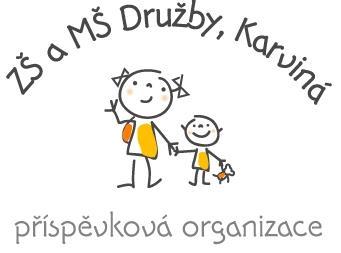 Výroční zpráva o činnostiškolní rok 2022 - 2023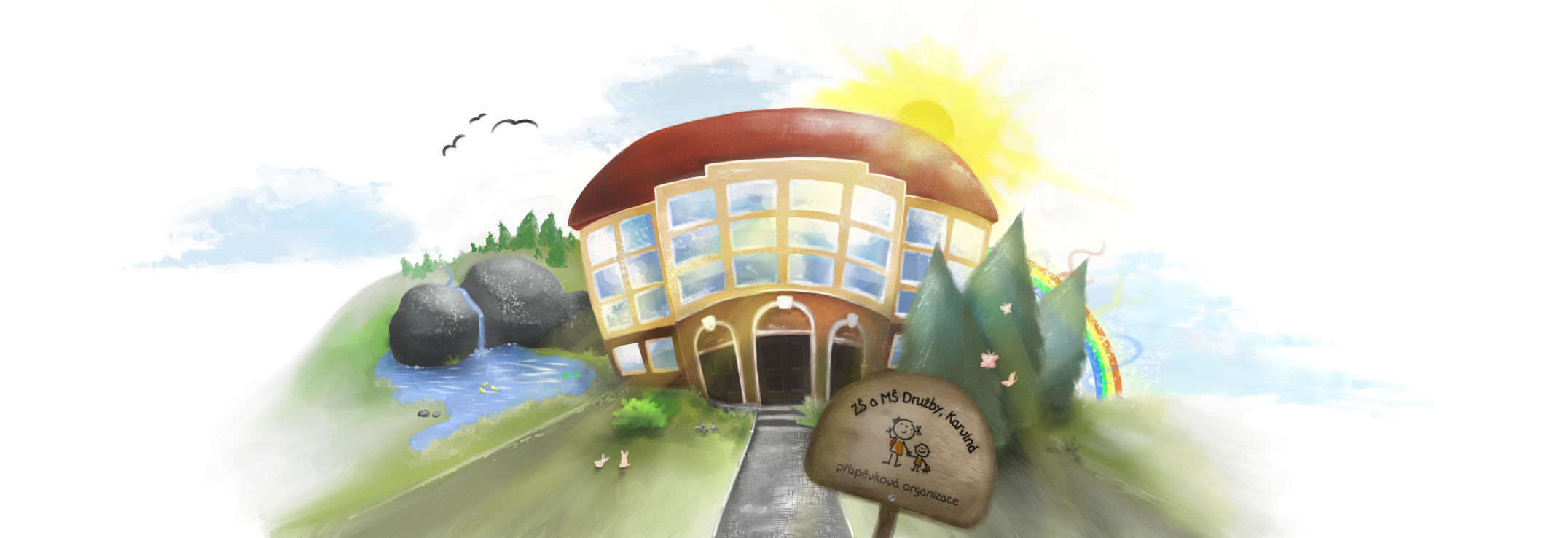                                                                                     Mgr. Andrzej Szyja                                                                                          ředitel školyOBSAHCharakteristika školyPravidelná výuka byla zahájena dne 1. září 1954. Škola je nejstarší základní školou s českým vyučovacím jazykem v Karviné. Od roku 1996 se žáci 1. stupně základní školy vyučovali také v budově na ulici Mírová. Výuka v odloučeném pracovišti však byla ukončena k 31. 12. 2016 z důvodu špatného technického stavu budovy. Všechny třídy naší školy se od 1. 1. 2017 učí na hlavní budově Třídy Družby 1383. Budova na ul. Mírové byla vrácena zřizovateli (po schválení MŠMT a Rady SMK) k 30. 6. 2018.Školu navštěvovalo k 30. 9. 2022 celkem 368 žáků v ZŠ, 60 dětí v MŠ a 16 dětí v přípravné třídě. Někteří žáci však plní povinnou školní docházku v zahraničí dle §38 školského zákona (8 žáků). Typickou zvláštností naší školy je to, že ji navštěvují především děti ze socioekonomicky znevýhodněného prostředí (95%), z nichž je většina dětí romského původu. Aktuální stav počtu žáků se v průběhu školního roku často mění z důvodu vysoké fluktuace rodin v této lokalitě (přibližně 100 žáků za školní rok). Součástí školy je školní družina se dvěma odděleními a školní výdejna obědů. Od 1. 1. 2016 byla rozhodnutím Rady města Karviné Základní škola sloučena s Mateřskou školou „Spojka“. V této mateřské škole se vzdělávalo 60 dětí. Pro děti ze sociálně znevýhodněného prostředí je zřízena také přípravná třída s celkovým počtem 16 dětí.Od 1. 1. 2023 je z rozhodnutí zřizovatele součástí organizace také mateřská škola „U Vilíka“ s celkovou kapacitou 70 dětí. Ve školním roce 2022/2023 byla tato kapacita naplněná.Od roku 2006 je ve škole zřízeno Školní poradenské pracoviště (ŠPP), které se skládá z metodika prevence, výchovného poradce, speciálního pedagoga a školního psychologa. Úkolem ŠPP je poskytování poradenských a konzultačních služeb pro žáky, jejich zákonné zástupce a pedagogy. Ředitelem školy je Mgr. Andrzej Szyja, zástupcem statutárního orgánu a zároveň zástupkyni pro I. stupeň je Mgr. Iveta Ondruchová a zástupce ředitele pro II. stupeň je Mgr. David Ryška. V minulém školním roce jsme se zaměřili zejména na důsledném dodržování pravidel a pátrání po příčinách absence – omluvené, neomluvené, někdy i skrytě neomluvené. Ve statistikách se tyto skutečnosti promítly do celkového úbytku kázeňských problémů na škole, ale také ve zvýšené míře objevování neomluvené absence. Národní plán doučování	V přímé souvislosti s pandemii Covid-19 a omezením prezenční výuky v rámci Národního plánu obnovy byl vyhlášen Národní plán doučování. Škola obdržela finanční prostředky na období září až prosinec 2021 a poté leden až srpen 2022. Pedagogové v první fázi vytipovali žáky nejvíc ohrožené školním neúspěchem a nabídli jim doučování. Poté se rozsah poskytované podpory rozšířil tak, aby mohli být podpořeni všichni zájemci. Plán doučování se podařilo realizovat do té míry, že všechny přiznané finanční prostředky byly vyčerpány. Doučování bude pokračovat také ve školním roce 2022/2023.Projekt NPI Podpora rovných příležitostí – Implementace reformy 3.2.2. Národního plánu obnovyHlavním cílem školy zapojené v projektu je zlepšení situace žáků z rodin s nízkým SES, zejména v oblastech výsledků učení a wellbeingu, a to prostřednictvím aplikace níže uvedených nástrojů. Souběžným cílem je posílení školy jako instituce zastávající respektované místo ve školské soustavě daného regionu. Škola se stává přirozeným partnerem rodin i dalších aktérů pečujících o děti a mládež. Délka projektu byla stanovená na 36 měsíců a celková částka podpory činí 17 232 000,. Kč. Projekt nabízí aktivity, jako jsou personální podpory: asistenti pedagoga, školní psycholog, sociální pedagog. Jsou nabízeny zážitkové aktivity, výjezdy a exkurze, doučování a zájmové útvary i možnost hrazení dalších nezbytných nákladů pro vzdělávání.Vzdělávací programč.j. ZS –DR/468/2017	Školní vzdělávací program pro základní vzděláváníInformace o vzděláváníOd školního roku 2012/2013 se žáci vzdělávali podle Školního vzdělávacího programu pro základní vzdělávání č. j. ZS – Dr / 434 / 2012, který je průběžně aktualizován v souladu s Rámcovým vzdělávacím programem pro základní vzdělávání. Po legislativních změnách i úpravě Rámcového vzdělávacího programu škola reagovala tak, že vytvořila nový ŠKOLNÍ VZDĚLÁVACÍ PROGRAM pro základní a předškolní vzdělávání č.j. ZS –DR/468/2017, platný od 1. 9. 2017. Školní vzdělávací program byl přepracován v průběhu školního roku 2022/2023 z důvodu změny RVP a výuce nové informatiky. Na tomto základě došlo i k úpravě učebního plánu. Vše s platností od 1. 9. 2023Identifikace školyOficiální název školy	Základní škola a Mateřská škola Družby, Karviná,příspěvková organizace (nový název platný od 01. 01. 2016)Právní forma	příspěvková organizaceAdresa školy (hlavní budova)	třída Družby 1383, 735 06 Karviná – Nové MěstoBudova Mateřské školy:	tř. Družby 1389, 735 06 Karviná – Nové MěstoIČO	48 004 472Datum zařazení do sítě	1. 1. 1993REDIZO	600 135 900Zařazení do školského rejstříku	             79 – 01 – C Základní školaBankovní spojení	57-34791/0100Telefon hlavní budova	596 311 317Telefon MŠ	596 311 778E-mail	zs-druzby@volny.czwww stránky	www.zsdruzby.czZřizovatel	Statutární město KarvináSídlo zřizovatele	Fryštátská 72/1, 733 24 Karviná – FryštátIČO zřizovatele	00 297 534Vedení školyStatutární orgán – ředitel školy		Mgr. Andrzej Szyja 	Zástupce statutárního orgánu		Mgr. Iveta Ondruchová Zástupce ředitele školy		Mgr. David RyškaVedoucí učitelka MŠ		Bc. Adriana SzmekováEkonomka školy		Ing. Daniela PawlitováPřehled činností školyHlavní účel organizacePříspěvková organizace je zřízena za účelem poskytování základního vzdělávání, předškolního vzdělávání a školských služeb, jejich činnost se řídí zákonem č. 561/2004 Sb., o předškolním, základním, středním, vyšším odborném a jiném vzdělávání (školský zákon) a příslušnými prováděcími předpisy.Předmět činnosti odpovídající hlavnímu účelu:poskytování základního vzdělávání v souladu s obecně závaznými právními předpisy poskytování předškolního vzdělávání poskytování školských služeb, které neposkytují stupeň vzdělání: školní stravování dětí mateřské školy, žáků základní školy, žáků škol jiných zřizovatelů závodní stravování ve vlastním zařízení zaměstnanců vlastní základní a mateřské školy pronájem obecního bytu poskytování pronájmů nemovitého majetku včetně základních služeb Doplňková činnostZřizovatel povoluje, aby organizace vykonávala následující doplňkové činnosti, aby mohla lépe využívat všechny své hospodářské možnosti a odbornost svých zaměstnanců. Tyto doplňkové činnosti nesmějí narušovat plnění hlavního účelu organizace, k němuž byla zřízena a musejí být v účetnictví sledovány odděleně od hlavní činnosti:v rámci využití kapacity zařízení školního stravování zajišťuje stravování dalším osobám, a to za úplatu (cizí strávníci) a v rámci Programu rozvoje města Karviné zajišťuje stravování pro staré a těžce postižené občany města bez ziskové přirážkyslužby poskytující závodní stravování bez ziskové přirážky zaměstnancům škol právnických osob jiných zřizovatelů provozování kurzovní činnosti pro veřejnost Součásti školyZákladní škola	max. kapacita 500 žáků (dětí)Školní družina	max. kapacita 75 žáků (dětí)Mateřská škola	max. kapacita 60 dětí§144 zákona č. 561/2004Sb., školský zákon. (Údaje v rejstříku škol a školských zařízení)Další informace o škole (počty žáků, tříd, oddělení) ve školním roce 2022 – 2023 (dle výkazu M-3)Údaje o pedagogických pracovnícíchŠkolská radaŠkolská rada je ustanovena dle § 167 odst. 2 zákona č. 561/2004 Sb., o předškolním, základním, středním, vyšším odborném a jiném vzdělávání (školský zákon), ve znění pozdějších předpisů. Školská rada byla zvolena dne 3. 3. 2021 na období tří let (mandát minulé školské rady byl prodloužen o 3 měsíce z důvodu nepříznivé epidemiologické situace). Je tříčlenná a pracuje v tomto složení:Mgr. Iveta Ondruchová (zástupce pedagogů)	předseda ŠRMgr. Petr Bičej (zástupce Statutárního města Karviné)	členTereza Toráčová (zástupce zákonných zástupců)	členČlenka z řad zákonných zástupců se v průběhu školního roku odstěhovala, takže ke dni 19. 4. 2023 jí nahradila Margita Tomesová, řádně zvolena zákonnými zástupci dětí.Žákovský parlament Hlavní náplní a činností ŽP: zapojení žáků do života školy učení žáků lepším komunikačním dovednostem mezi sebou, ve vztahu k vyučujícím a všem dospělým spolupodílení se na dodržování pravidel školy vytvoření zázemí pro vyslovení názorů a námětů žáků týkajících se života školy připomínky, náměty ke zlepšení chodu školy a jejího okolí, řešení problémů vzniklých během školního roku organizace školních akcí a soutěží seznámení žáků s plánovanými akcemi na další měsíc aktualizace informací o ŠŽP na nástěnce, televizích v prostorách škol a webových stránkách Zasedání parlamentu: konají se 1 x do měsíce, případně dle potřeby, o jeho konání jsou žáci předem informováni účastní se dva zástupci za každou třídu jsou dokumentována zápisem Akce Žákovského parlamentu  ● sběr papíru, víček a plechovek  ● Halloweenská výzdoba tříd ● Vánoční výzdoba třídy ● Vánoční turnaj ve vybíjené a fotbale ● Jarní výzdoba tříd a dveří ● Velikonoční turnaj ve fotbale a vybíjené ● kontrola přezouvání, ŽK a psacích potřeb  ● Letní výzdoba tříd a dveří Odborová organizace při ZŠVšichni zaměstnanci byli s důležitými dokumenty školy průběžně seznamováni na pedagogických a provozních poradách, po projednání se ZOOS. Byla schválena nová kolektivní smlouva, kritéria pro přiznání osobních příplatků a mimořádných odměn pro zaměstnance. Dále byla projednána nová kritéria a rozpočet čerpání FKSP.Přijímání žáků a dětí z Ukrajiny	Po ruské invazi na Ukrajinu 24. 2. 2022 se začali do naší základní i mateřské školy hlásit děti z uprchlických rodin z Ukrajiny, jejichž rodiče získali ubytování v Karviné. Jejich počty se různily, rodiny přicházely a odcházely a školní rok jsme končili počtem 10 žáků v ZŠ a 5 dětí v MŠ. Byla to pro všechny zúčastněné nová zkušenost a všichni jsme se společně učili adaptovat se na novou skutečnost. Při začleňování ukrajinských žáků jsme postupovali v souladu s manuály MŠMT a doporučeními ČŠI.	Jako podpora ukrajinským žákům byla na půl úvazku zaměstnána asistentka pedagoga v souladu s „Lex Ukrajina“.Materiální vybavení školyŠkola je pravidelně dovybavována počítači, notebooky a tablety. Tato technika je pravidelně obměňována a modernizována. Tuto stránku zajišťují zaměstnanci oddělení ICT MMK ve spolupráci s koordinátorem ICT na škole.K výuce slouží kmenové i odborné učebny (výtvarná výchova, hudební výchova, odborná učebna pro výuku chemie, fyziky a zeměpisu, pracovních činností a odborná učebna k výuce vedení domácností a přípravy pokrmů). V posledních letech díky projektům OPVK – Modernizované dílny a Čtenářské dílny škola vybavila kvalitními přístroji školní dílny, dále školní knihovnu. Díky dalšímu projektu ve spolupráci s Evropskou komisí realizovala projekt Statutárního města Karviné s názvem „For Roma with Roma“. Z projektu ROP zrekonstruovala učebnu přírodních věd a pořídila vybavení této učebny.Ke sportovnímu vyžití žáků slouží dvě tělocvičny, venkovní sportoviště, atletická dráha s doskočištěm, dva volejbalové kurty a fotbalové hřiště. Ve školním roce 2021/2022 byla realizována výstavba multimediální jazykové učebny z projektu Školy IV, který je financován z dotace EU při finanční spoluúčasti zřizovatele. Učebna je vybavená moderní technikou zejména pro výuku cizích jazyků a informatiky. Byla dokončená oprava kanalizace pod celou ZŠ a další etapa v MŠ Spojka.V souvislosti s nárůstem počtu žáků naší ZŠ a chybějícími prostory jsme se rozhodli pro stavební úpravy služebního bytu s tím, že z původní dispozice 3+1 vznikne menší byt 1+1 a nová kmenová učebna. Ke konci školního roku, k 31. 8. 2022 se učebnu podařilo zkolaudovat. V  MŠ došlo k revitalizaci dlažby u hlavního vstupu a odstranění havárie vstupní brány, aby byla zachována bezpečnost dětí během provozu MŠ.Všechny investiční akce ve školním roce 2022/2023 byly financovány z prostředků zřizovatele.Školu chceme nadále modernizovat. V současné době máme zpracovány projektové dokumentace na modernizaci cvičné kuchyňky pro žáky, jejíž součásti by byla také šicí dílna. Současná kuchyňka již svým vybavením je velmi zastaralá. Informace o zápisu dětí do přípravné třídyDo přípravné třídy se přihlásilo celkem 15 dětí.Informace o zápisu žáků do prvních třídZápis žáků do 1. tříd pro školní rok 2023/2024 proběhl 5. a 6. 4. 2023. K povinné školní docházce se celkem přihlásilo Informace o volitelných předmětechNabídka volitelných předmětů plně respektuje požadavky žáků i jejich rodičů z hlediska jejichzájmů.Školní vzdělávací program (ŠVP)Výpočetní technika	1 skupina (složením ze dvou tříd)Vedení domácnosti a příprava pokrmů I	1 skupina (složením ze dvou tříd)Vedení domácnosti a příprava pokrmů II	1 skupina (složením ze tří tříd)Sportovní hry I	1 skupina (složením ze dvou tříd)Sportovní hry II	1 skupina (složením ze tří tříd)Finanční gramotnost	  1 skupina (složením ze tří tříd)Kulturní, společenské a sportovní akce školy, besedy pro žáky a rodiče, soutěže aneb Co se během školního roku událo…  Slavnostní přivítání prvňáčků  Všem žákům přejeme úspěšný školní rok 2022/2023. 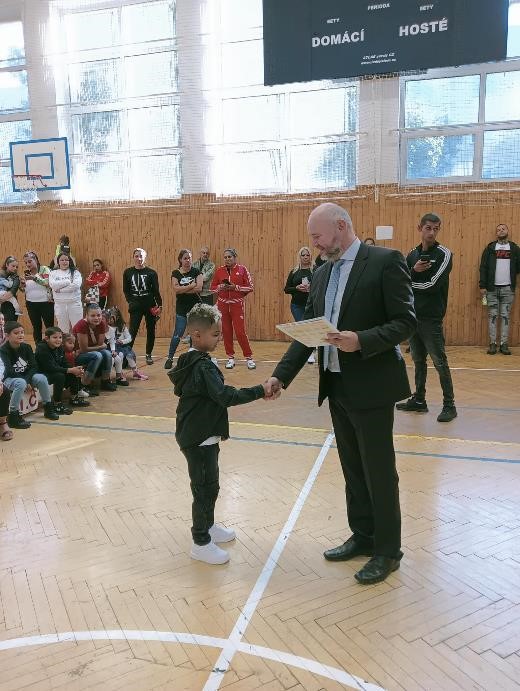 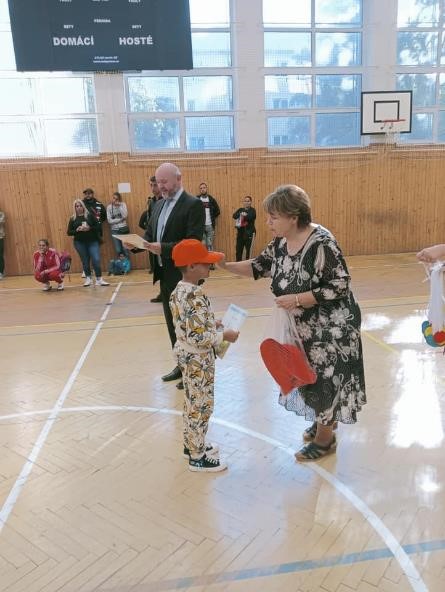 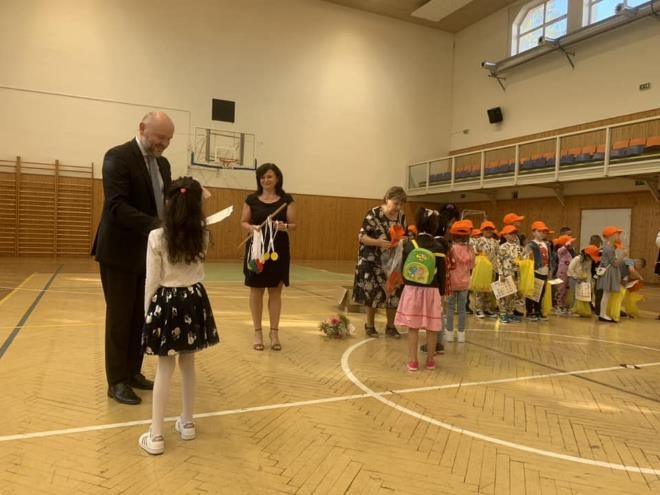 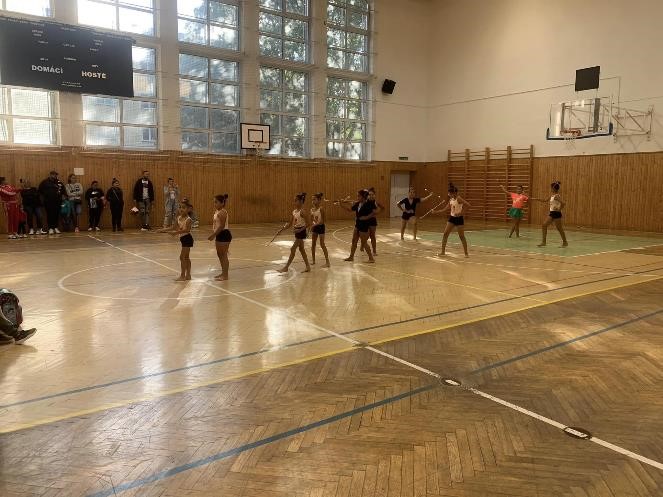 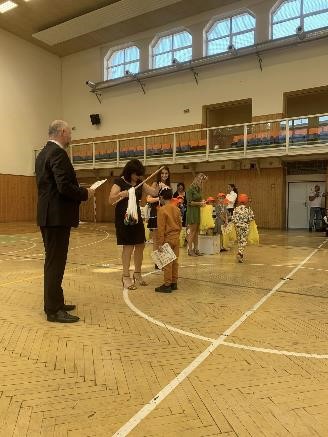 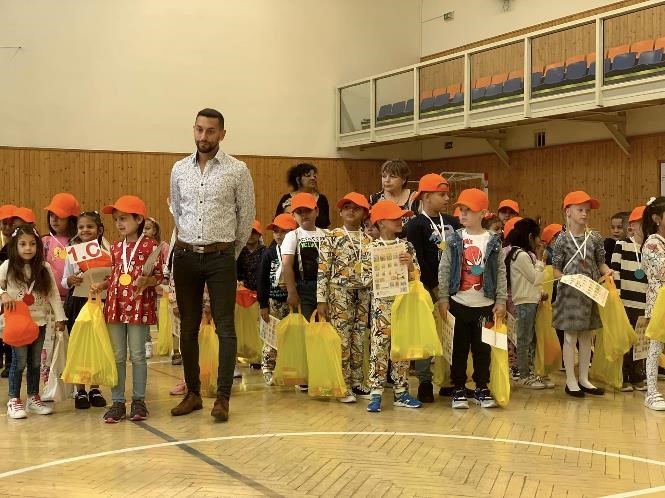 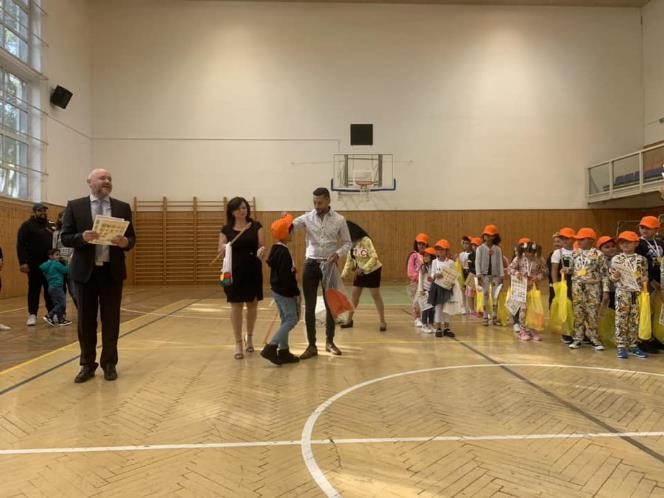 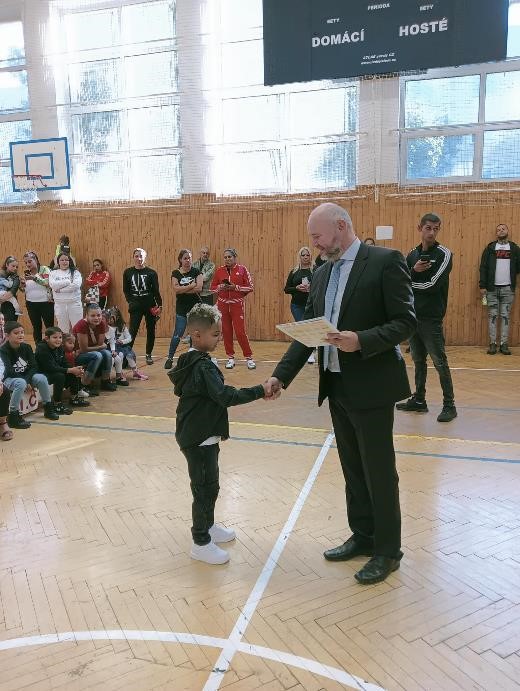 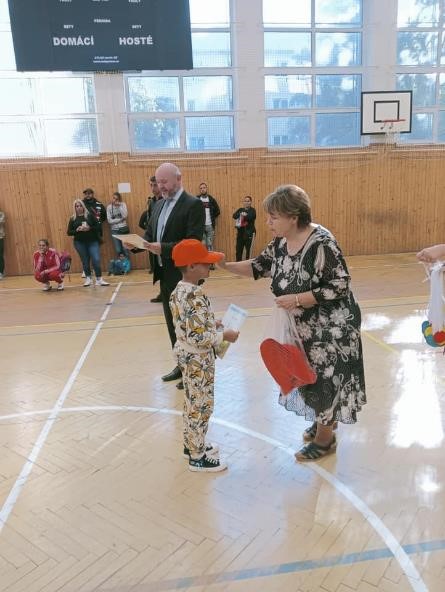 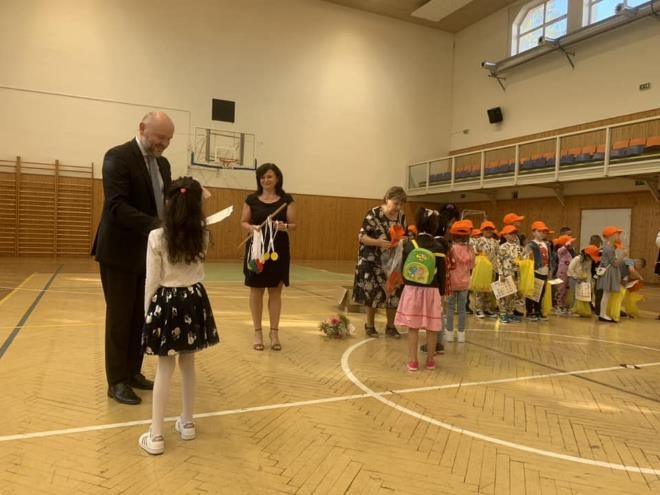 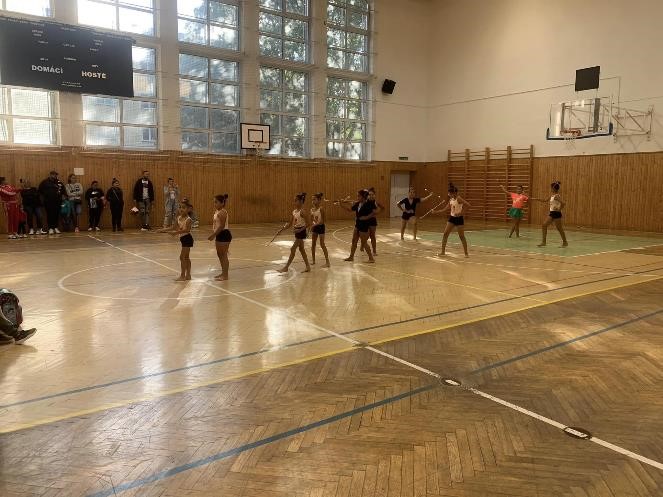 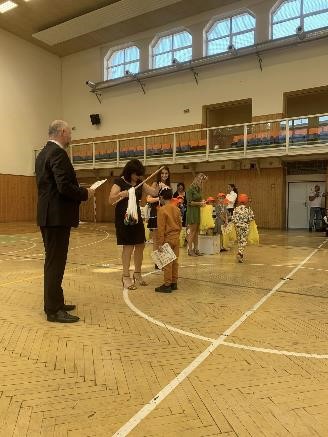 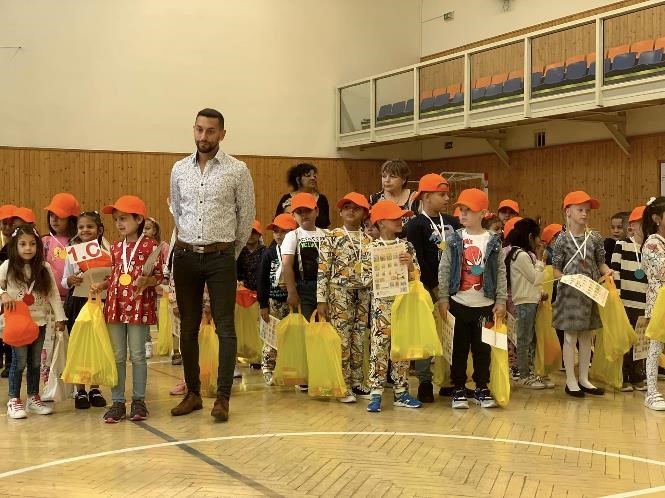 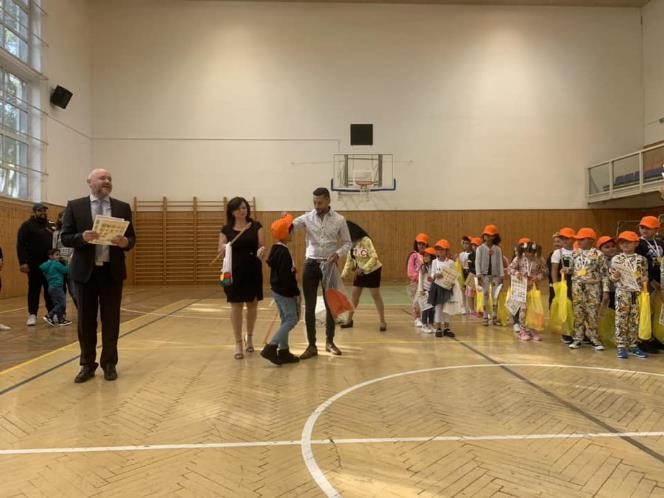 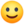 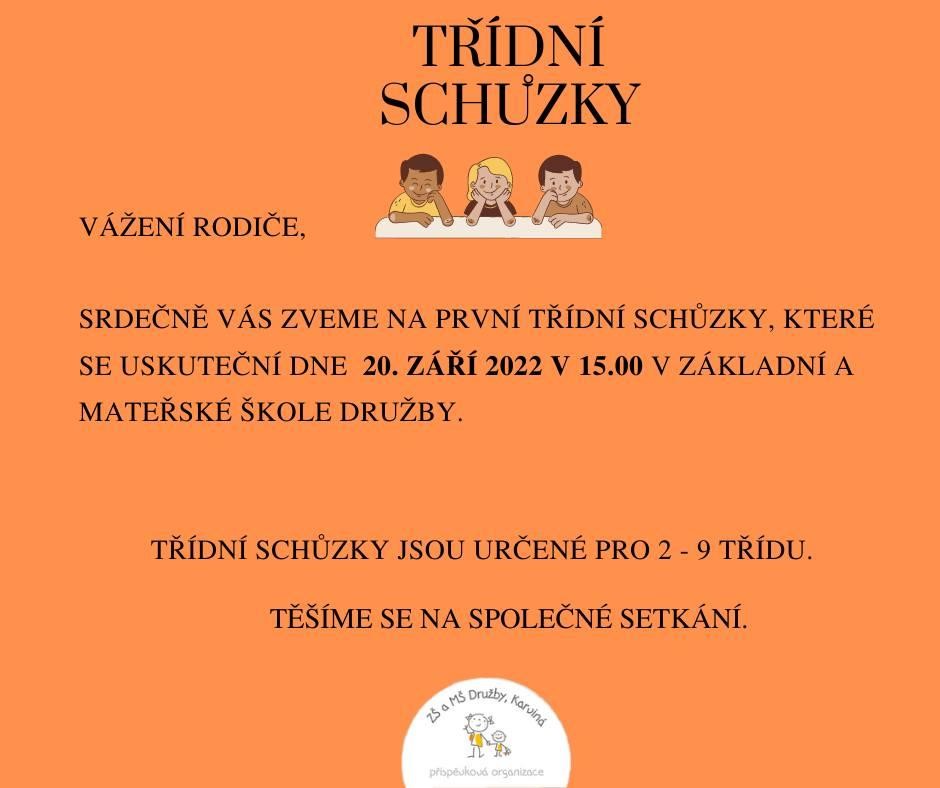 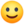 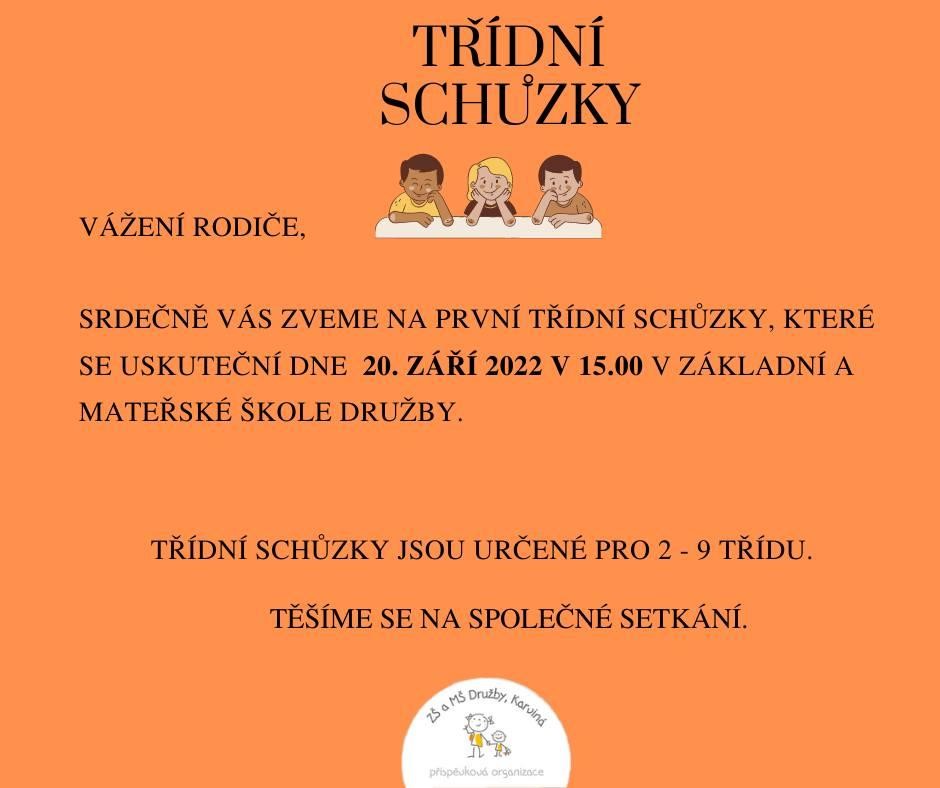 První velká akce pro žáky 4. tříd - návštěva dopravního hřiště. Nejdříve teorie, pravidla, provázeli nás veselí tučňáci, kteří nám vše krásně vysvětlili. Pak to byla jízda na kole. Nebylo to tak jednoduché. Všichni žáci umí jezdit na kole, ale ne podle pravidel silničního provozu. Máme čas do června se vše naučit, abychom získali průkaz cyklisty a jezdili vždy bezpečně, bez nehod.  Propojení teorie s praxí v přírodopise 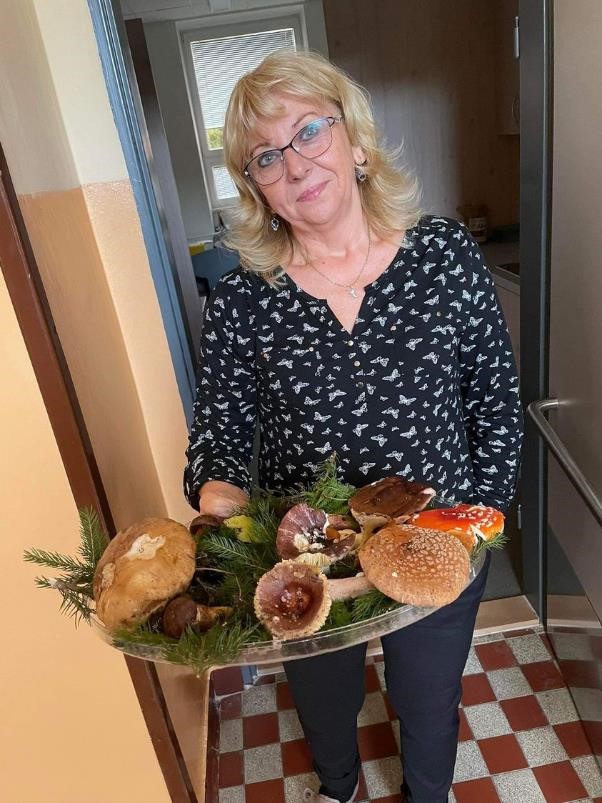 Paní učitelka sama nasbírala a přinesla ukázat dětem do školy - praktická ukázka v přírodovědě . 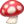 Knižní jarmark v Karviné První měsíc školy jsme si opravdu užili. Hned druhý školní den jsme se vydali na náměstí na akci Knižní jarmark. Největší radostí pro nás byly nafukovací balónky a moc se nám líbila pohádka od divadelního souboru Harlekýn. Během měsíce září jsme se seznamovali s novými kamarády a s novou paní učitelkou, tvořili jsme pravidla třídy, rozdělili třídní funkce, povídali si o svatém Václavovi, učili se pracovat ve skupinkách a také jsme oslavovali. Na konci měsíce jsme se vydali na exkurzi do přírodovědné stanice. Ta uchvátila úplně všechny. Děti mohly nejen zvířátka vidět, ale také si je osahat. Odvážnější děti si pohladily dokonce i hada . Úsměvy dětí a jejich zářící oči mluví za vše. A co 2.B zažije v říjnu? To se brzy dozvíte. 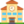 Cesta k sobě   Dne 6.10. se Žákovský parlament společně s Mgr. Moravčinskou a Mgr. Funiokovou zúčastnil exkurze "Cesta k sobě". Žáci si během výšlapu na Studeničný vyzkoušeli různé metody odchytu hmyzu. Hmyz zařazovali do taxonomických skupin a věnovali se jeho pozorování. Entomologové žákům podávali informace a kladli doplňující otázky. Zájem žáků o téma byl překvapivý a již se těší na další poznávání přírody blízkých Beskyd. Akce přípravné třídy - Nebojte se nemocnice Ve čtvrtek 20.10. se děti z přípravné třídy vydaly do Nemocnice v Karviné Ráji. Čekala je tam prohlídka sanitky a usměvavé sestřičky. Hravou formou se děti seznámily se základním vyšetřením zraku a pohybových dovedností. Poslechly si, jak jim tluče srdíčko a co povídá bříško. Děkujeme sestřičkám za příjemné dopoledne, dobrůtky i drobné dárečky.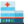 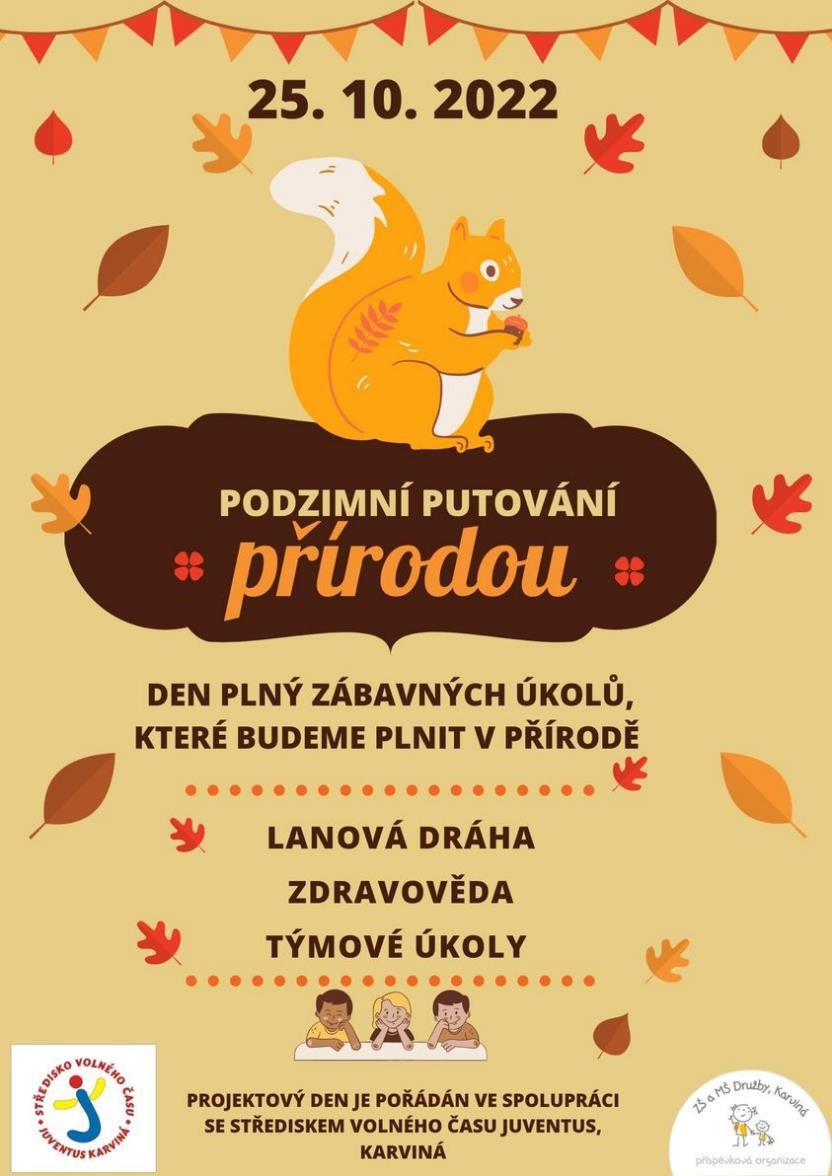 Halloween na ZŠ Družby 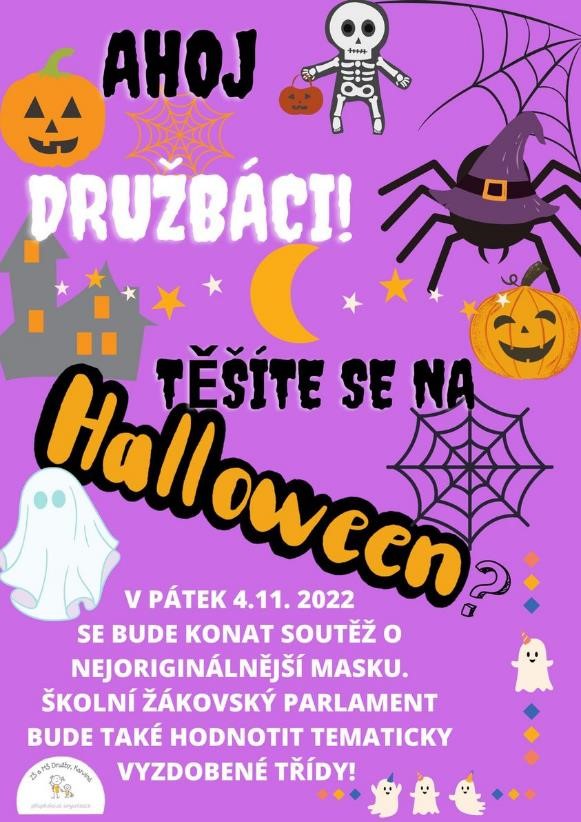 Dne 3. 11. 2022 zažili žáci 2. stupně vzrušení na halloweenské akci "Stezka duchů". V temných zákoutích školy plnili úkoly o duchovi Hubertovi, tím pomohli rozluštit záhadu jeho úmrtí. Na konci této stezky se žáci podepsali "vlastní krví" do památeční knihy. Přišel čas Halloweenu a tak jsme si uspořádali v naších třídách 3.A. a 3.B. tématickou besídku. Připravili jsme výzdobu v podobě netopýrů, pavouků, pavučin a strašidla. Děti už přišly do školy převlečené a nalíčené. Udělali jsme si nástup a každý se představil. Bylo mezi námi několik čarodějnic, nějací kostlivci, ale také neidentifikovatelné `zrůdičky`. K tancování nám hrály písničky k postavám Harryho Pottra. To byla zábava! 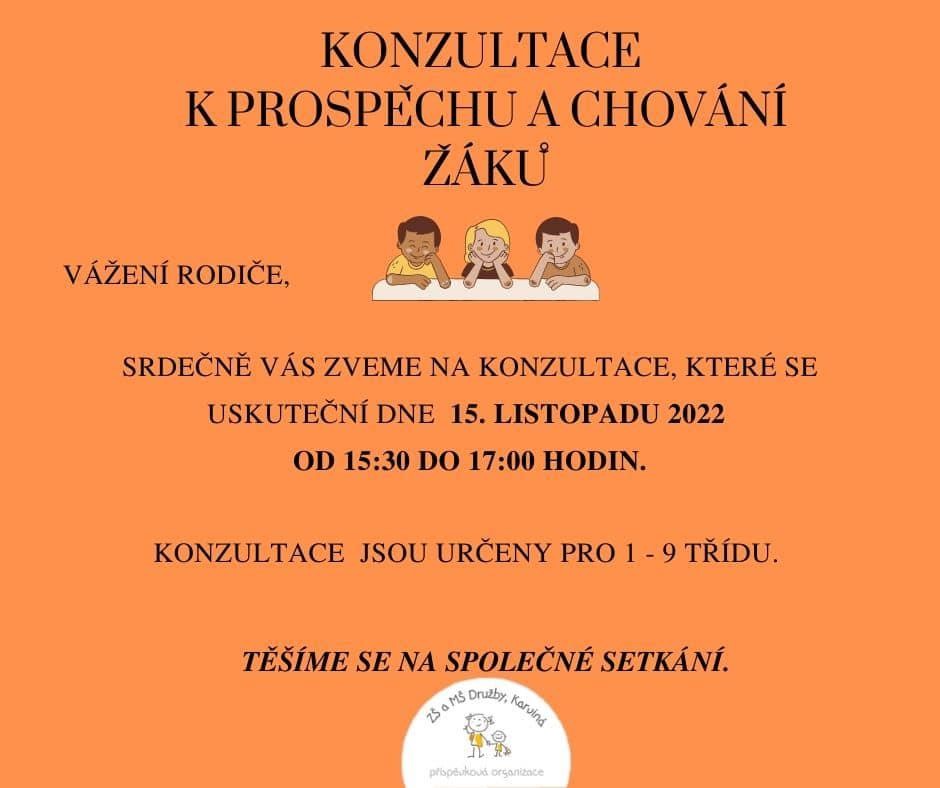 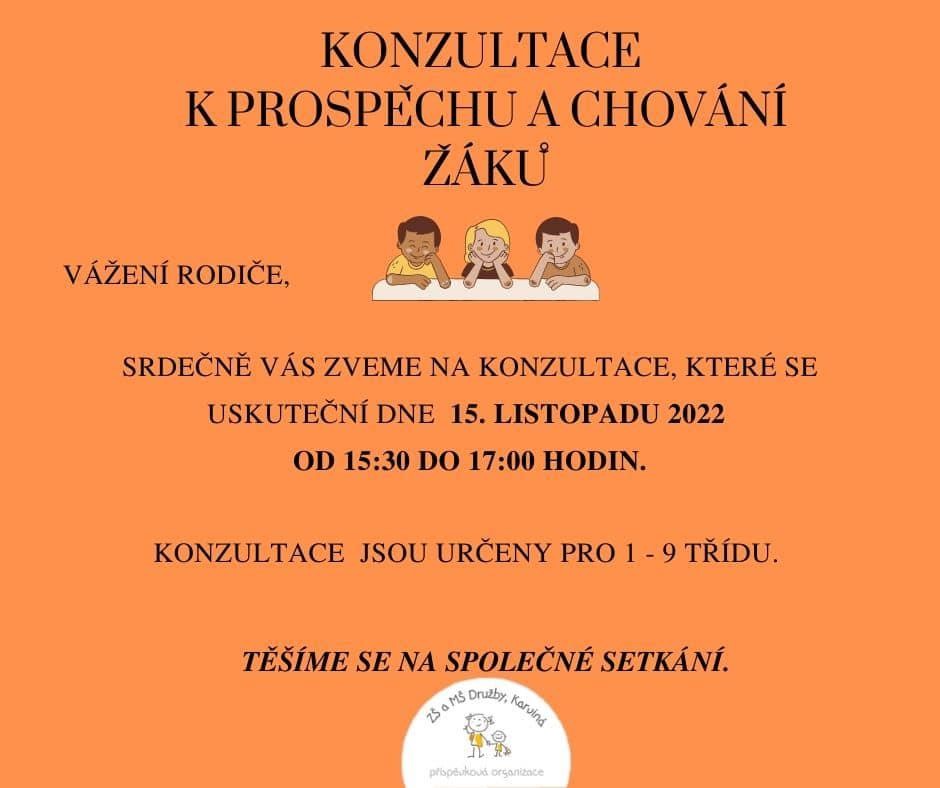 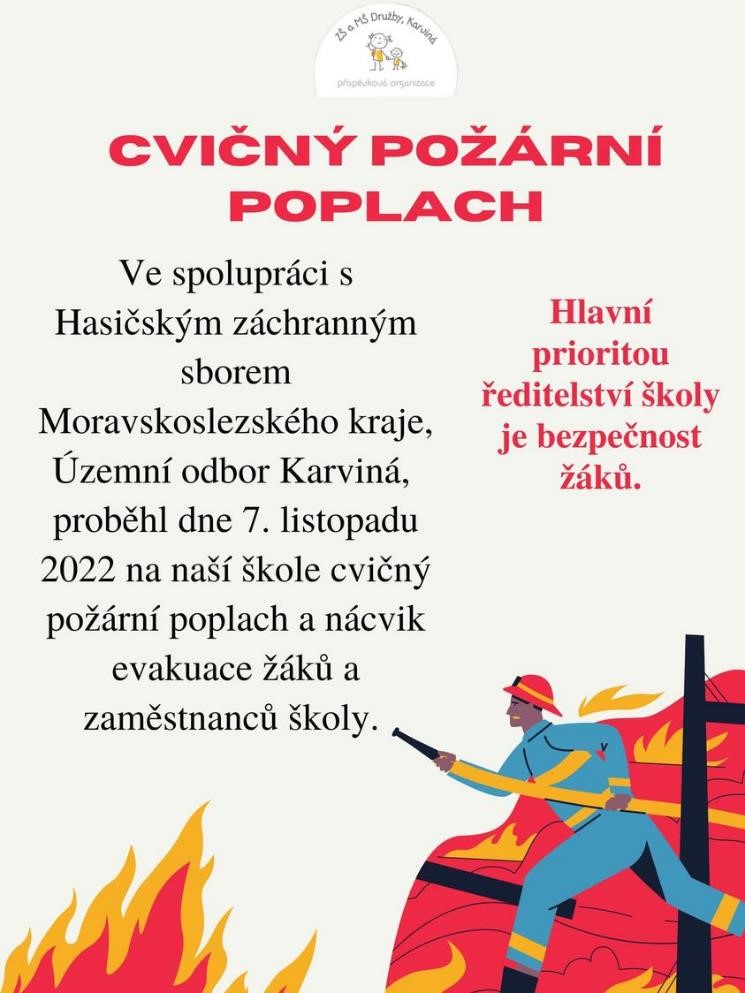 Návštěva MFK KarvináVe středu 9. 11. proběhlo netradiční odpolední vyučování. Naši kluci z 8. a 9. ročníků navštívili Městský fotbalový stadion. Hned u vchodu se nás ujal pan Marian Górniok, hlavní správce celého objektu, a provedl nás po celém areálu. Kluci tak mohli vyjít na ligový trávník, viděli kabinu hráčů i rozhodčích, celé zázemí stadionu, policejní velín, tiskové centrum i V.I.P. zónu. Všem se moc líbilo a tímto děkujeme všem za možnost navštívit stadion i za zajímavé povídání. Turnaj v nohejbale Dne 2. 12. 22 se uskutečnil na naší škole turnaj v nohejbalu dvojic. Naši žáci v turnaji obsadili 2., 3. a 5. místo.Přípravná třída v knihovně 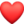 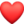 Vánoční přání 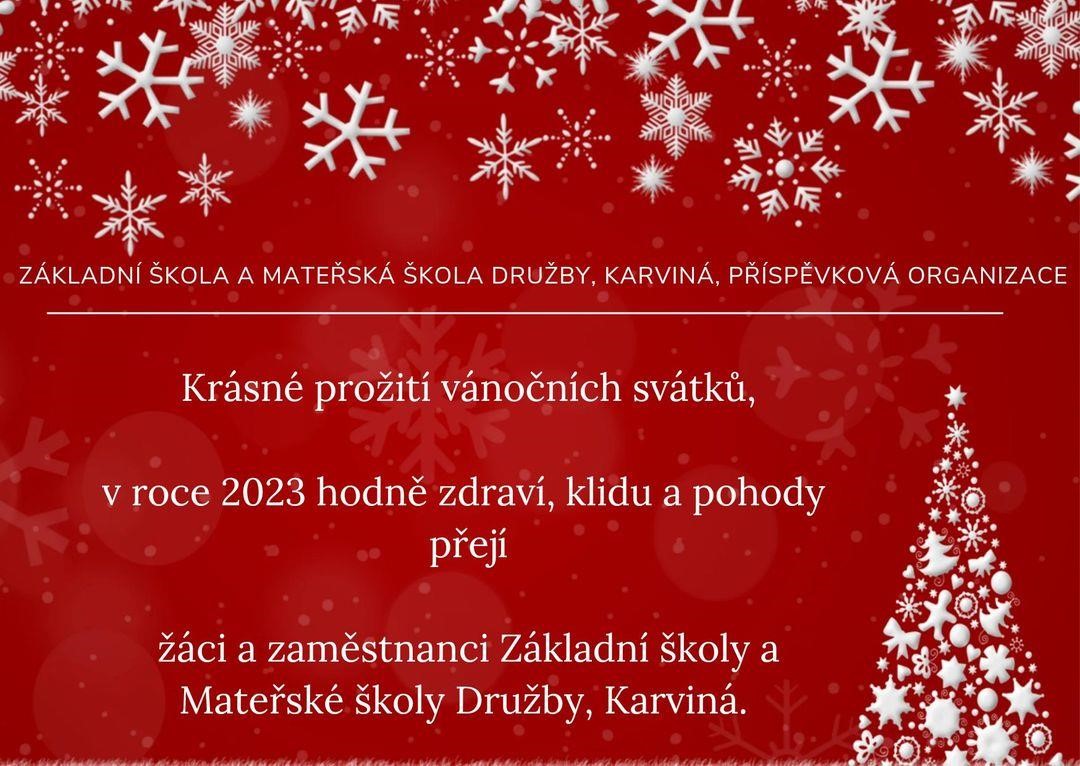  Výuka v 2.B Žáci 2.B se začali seznamovat s tvrdými souhláskami. Nejprve jsme rozdělovali předměty na měkké a tvrdé. Z tvrdých předmětů jsme tvořili tvrdé souhlásky. Ve skupinách si děti vytvořily obra Hychykyryse, který jí pouze tvrdé slabiky. Naučili jsme se písničku. Učíme se prakticky tvrdé souhlásky používat. Zúčastnili jsme se turnajeH.P.Y. CUP Městský turnaj žáků prvního stupně základních škol. Na ZŠ Majakovského, dne 02.02.2023. FLORBAL - 3. místo Děkujeme všem zúčastněným, byli perfektní. 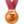 Vystoupení přípravné třídy v MěDK V sobotu 4.2.2023 vystoupily děti z přípravné třídy na Ledovém koncertě v Městském domě kultury Karviná. Jejich vystoupení sklidilo obrovský potlesk publika a společnou fotografií je odměnila zpěvačka Kaczi. Ocenění pedagogů primátorem Jsme pyšní…. Všem oceněným gratulujeme. Za naši školu patří gratulace skvělé paní  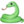 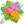 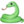 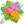 Prevence onemocnění a Veselé zoubky  U prvňáků se povídalo o hygienických návycích a správném čištění zoubků. Žáci se dozvěděli spoustu zajímavých informací, umyli si společně správně ruce, vyčistili zoubky a dostali spoustu dárečků. 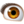 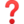 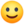 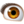 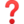 Turnaj v minikopané Gymnázium Karviná 12. 4. 2023 se uskutečnil turnaj v minikopané. Akce se zúčastnilo 9 škol z Karviné. Žáci naší školy obsadili krásné 3. místo. Gratulujme všem hráčům. 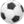 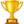 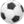 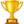 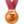 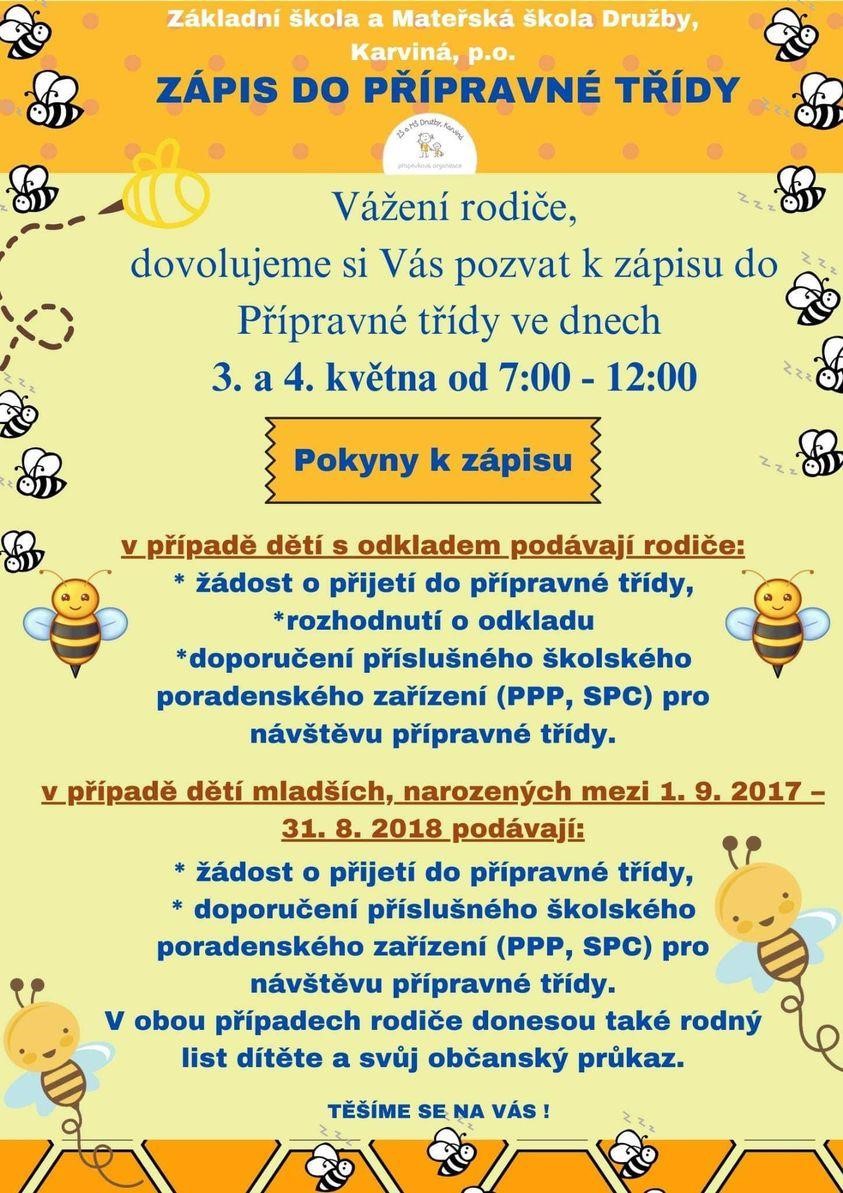 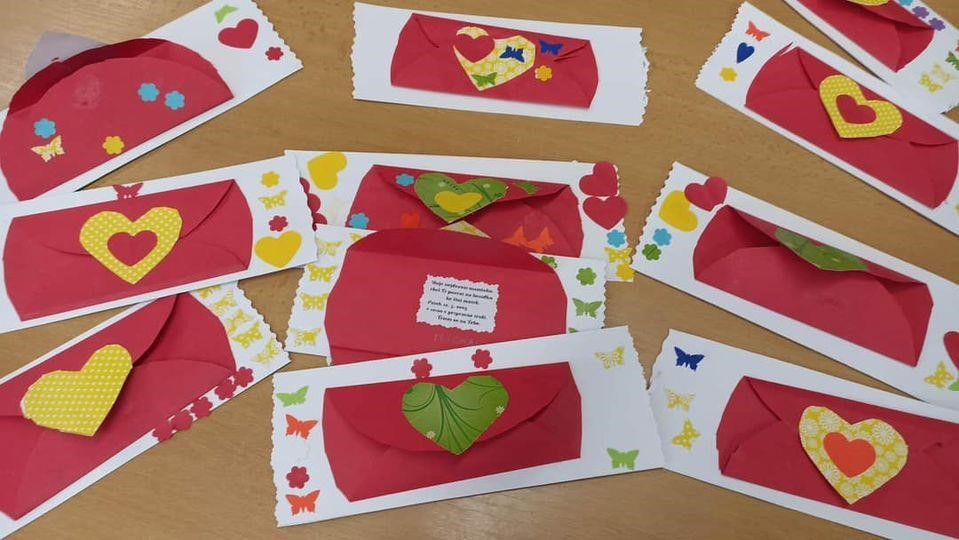 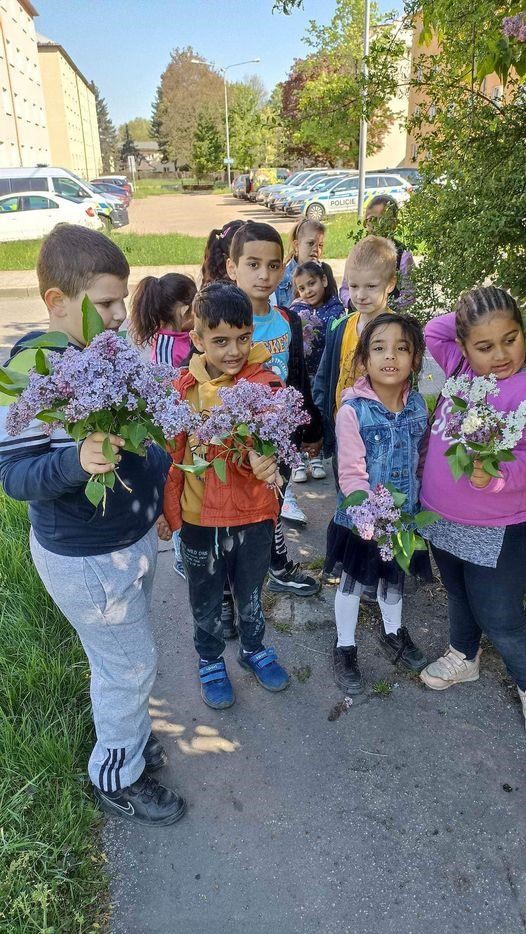 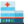 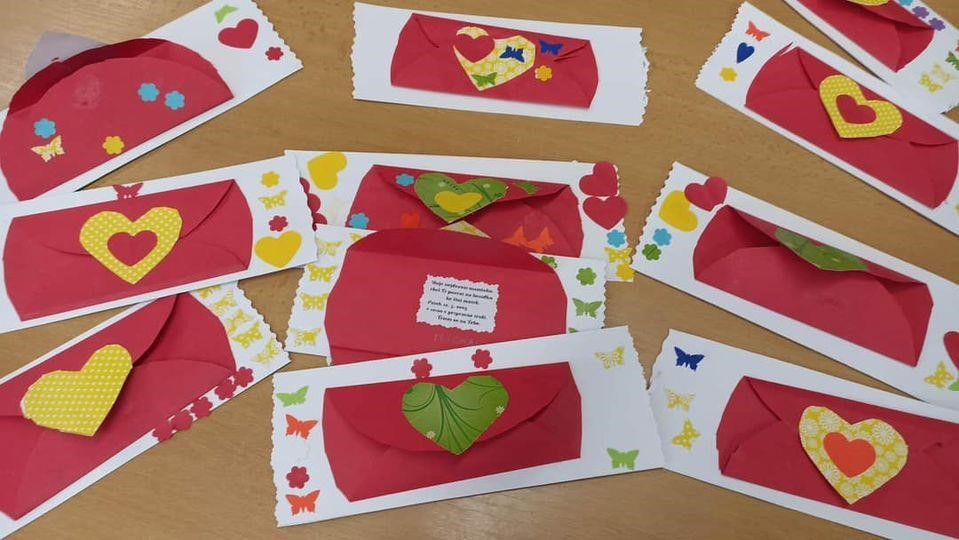 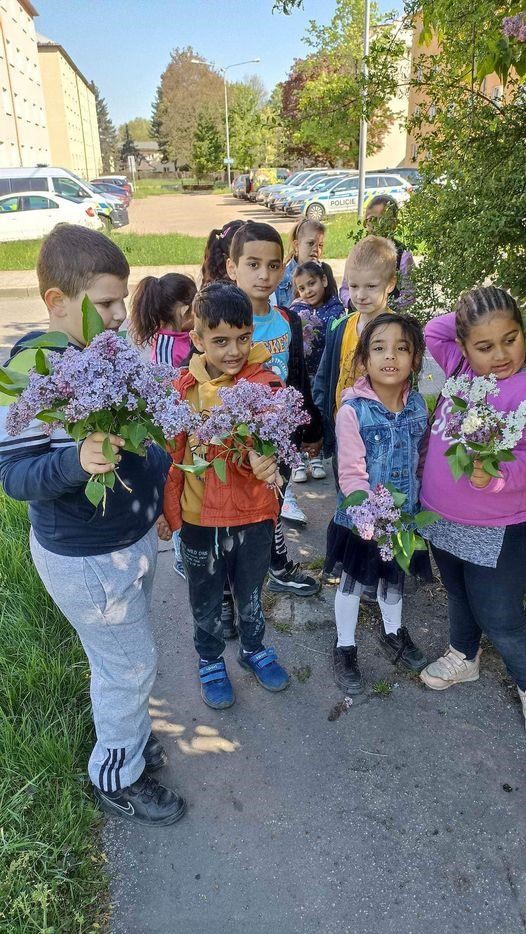 Srdíčko-květinové přání pro MAMINKY od prvňáčků  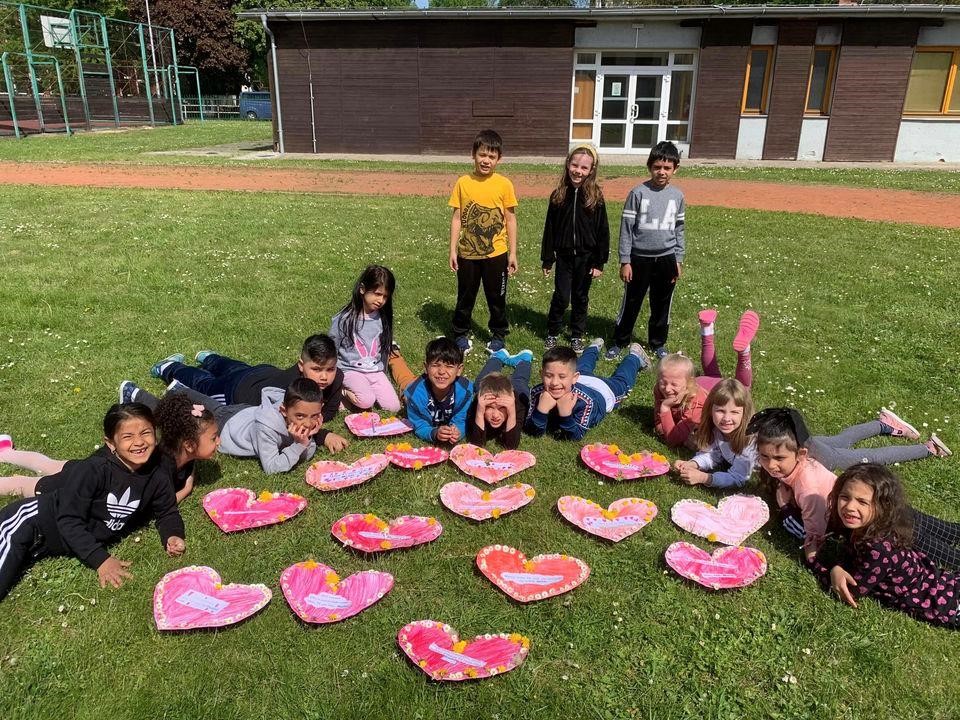 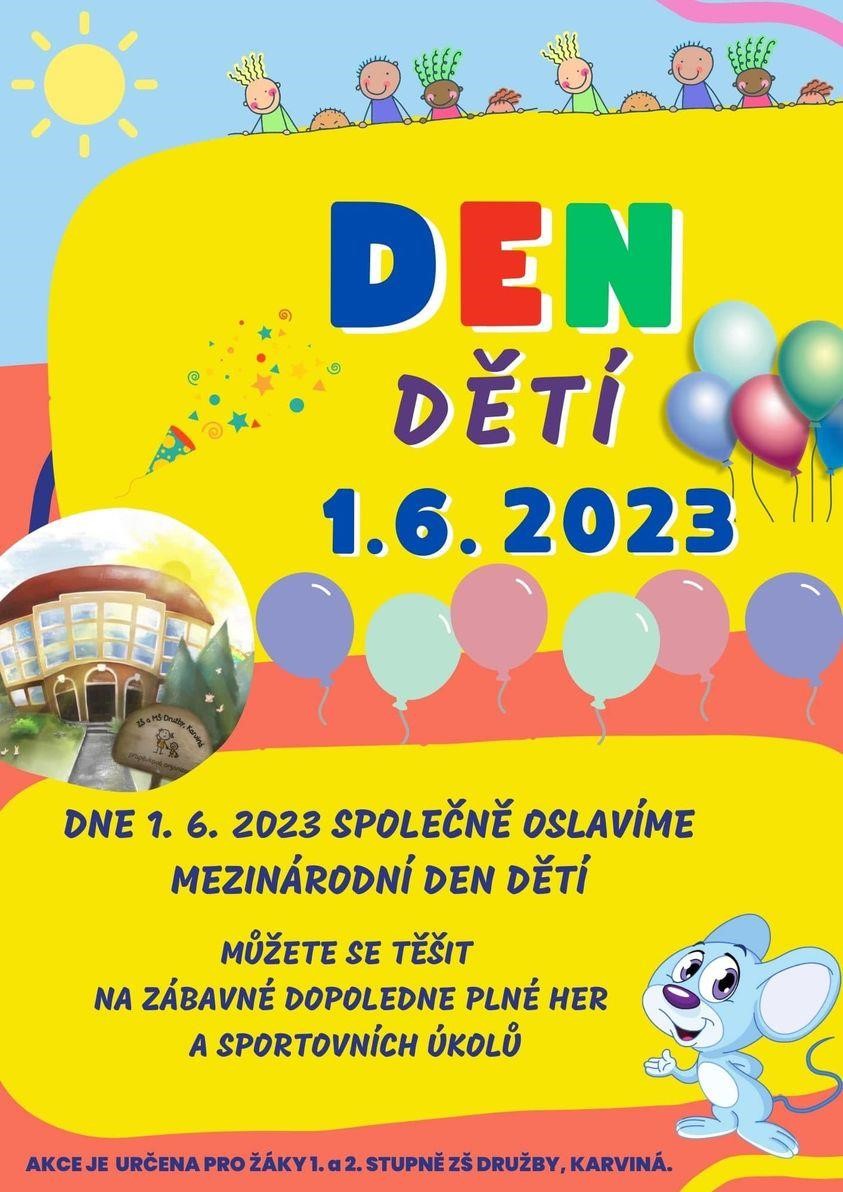 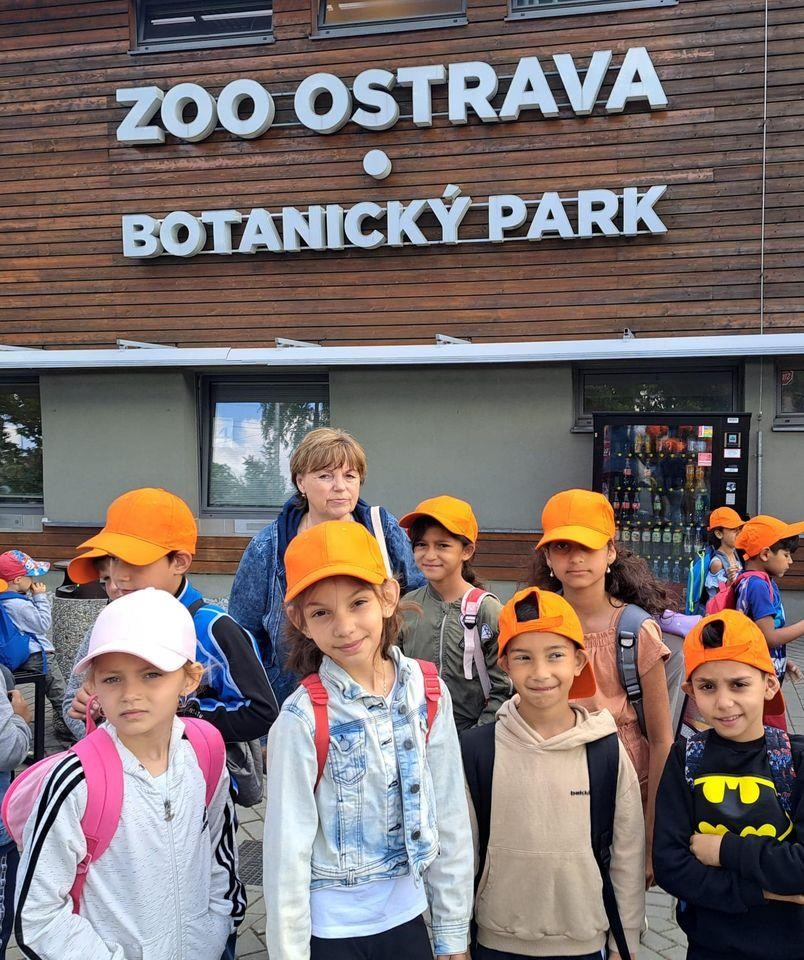 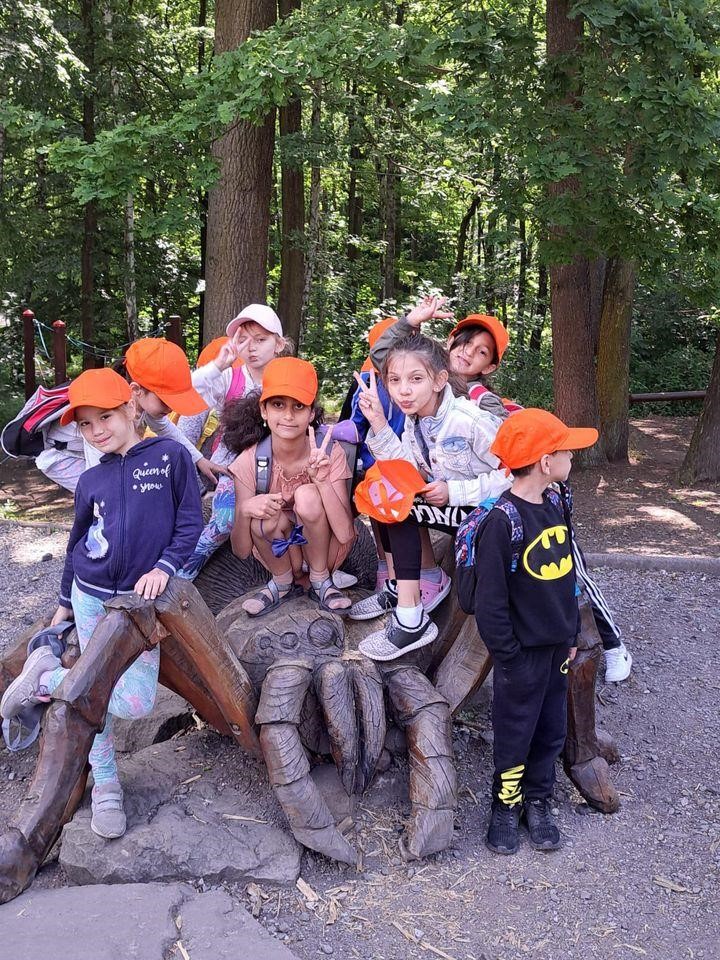 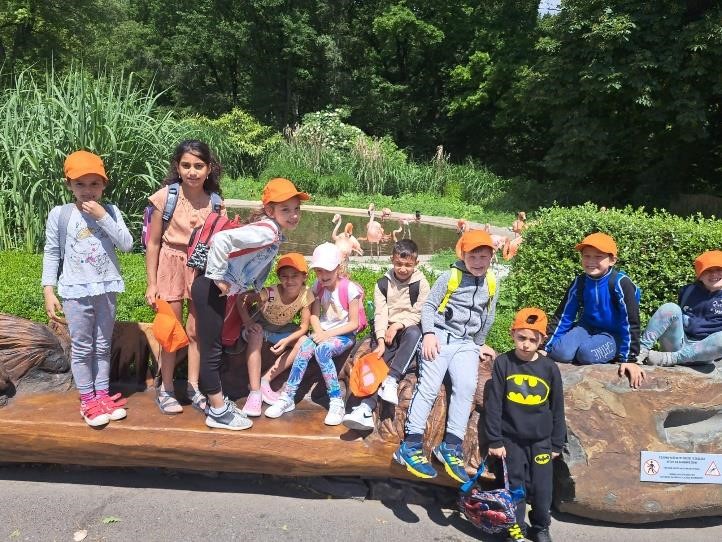 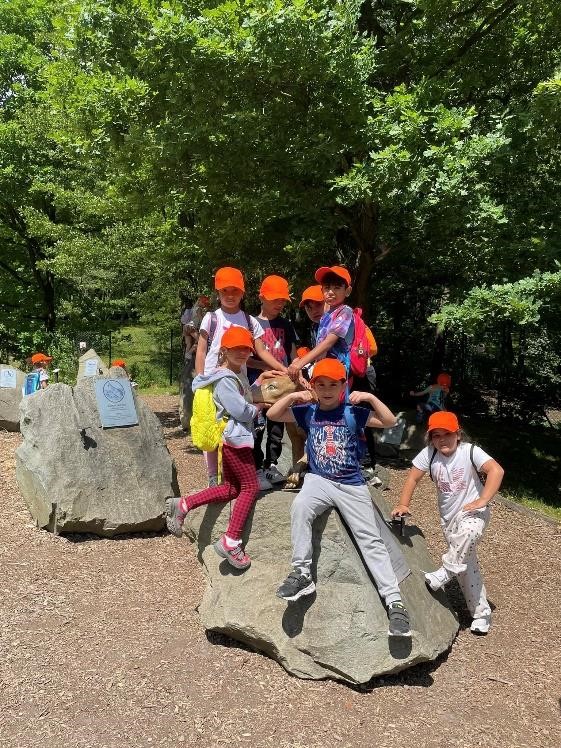 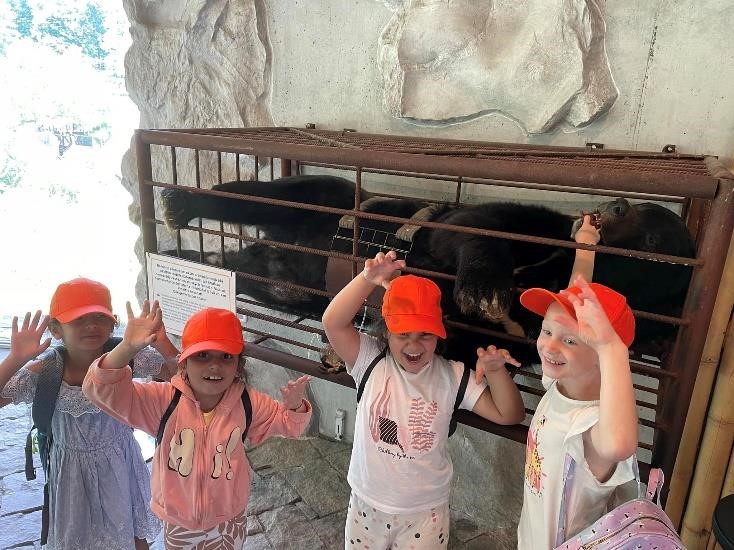 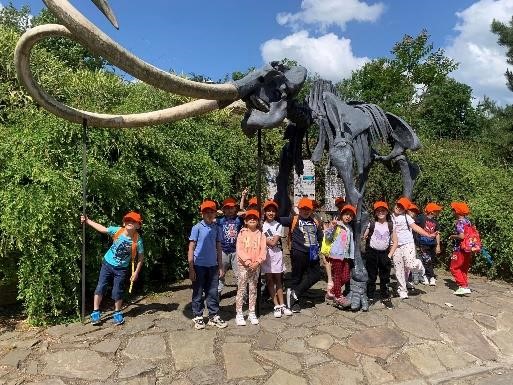 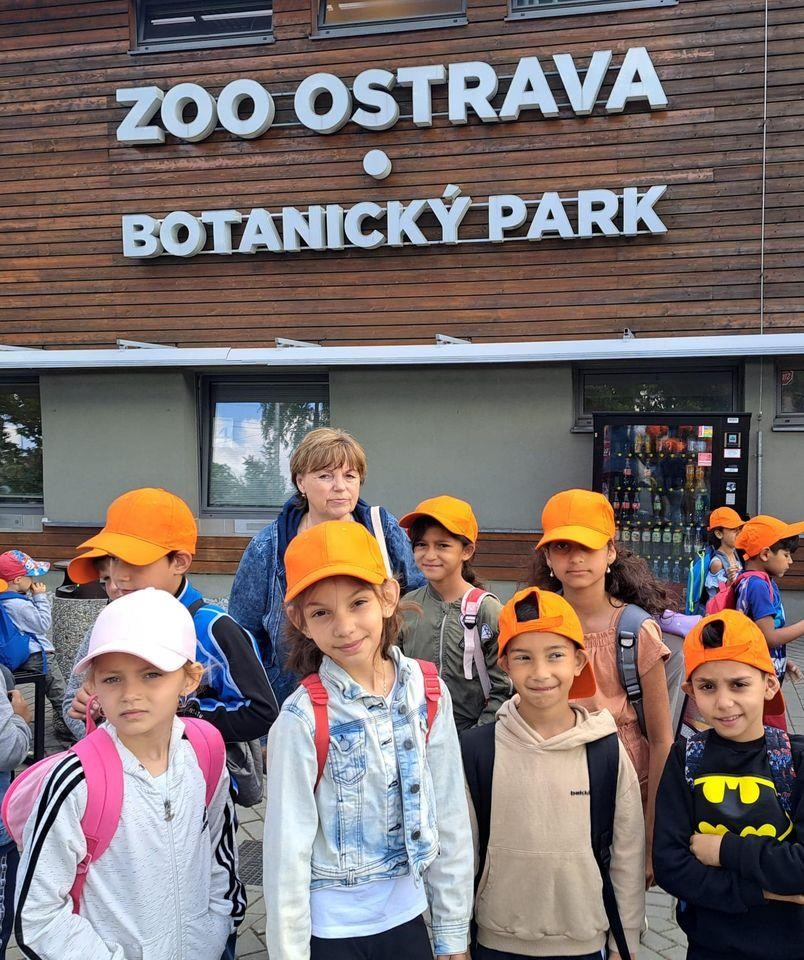 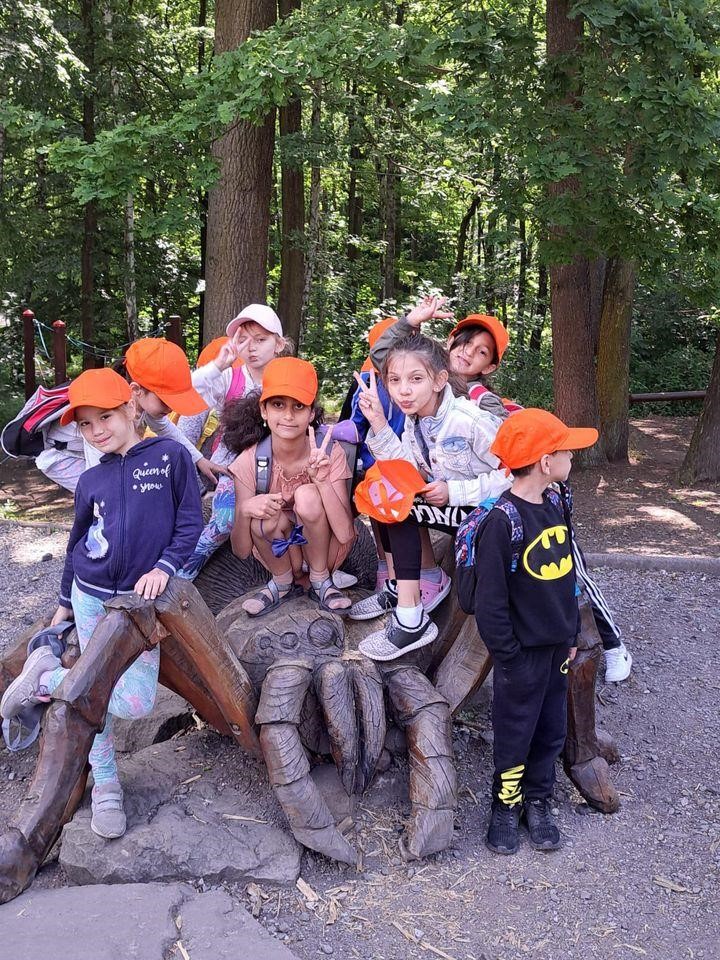 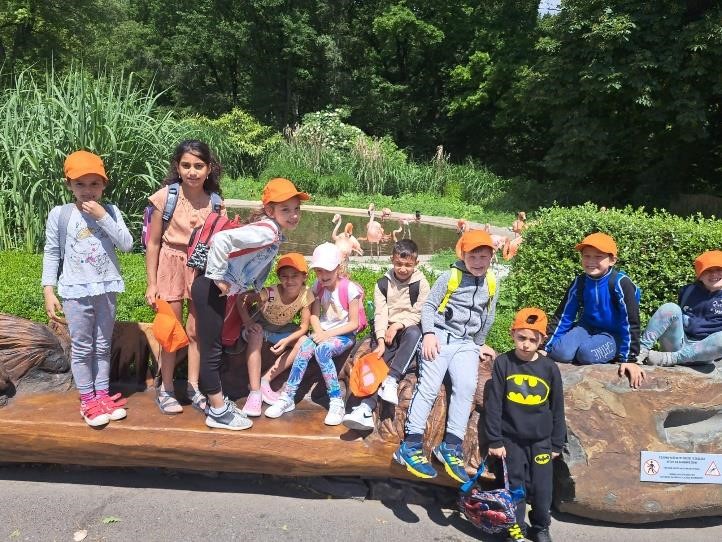 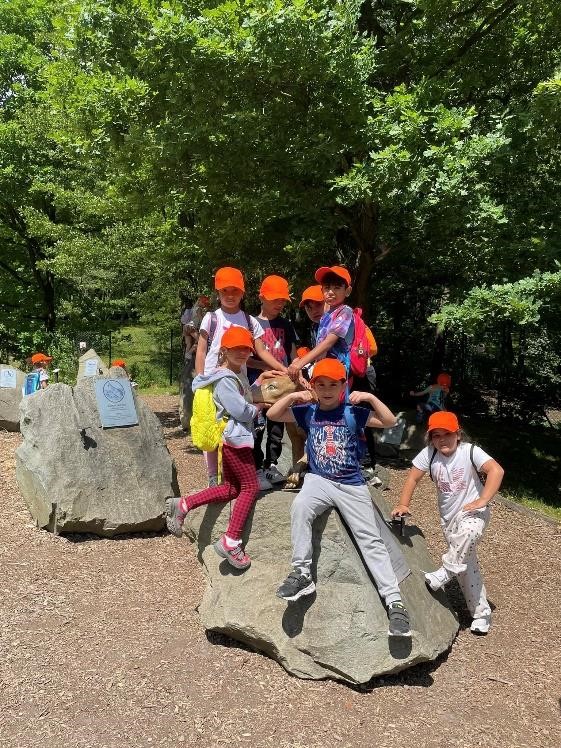 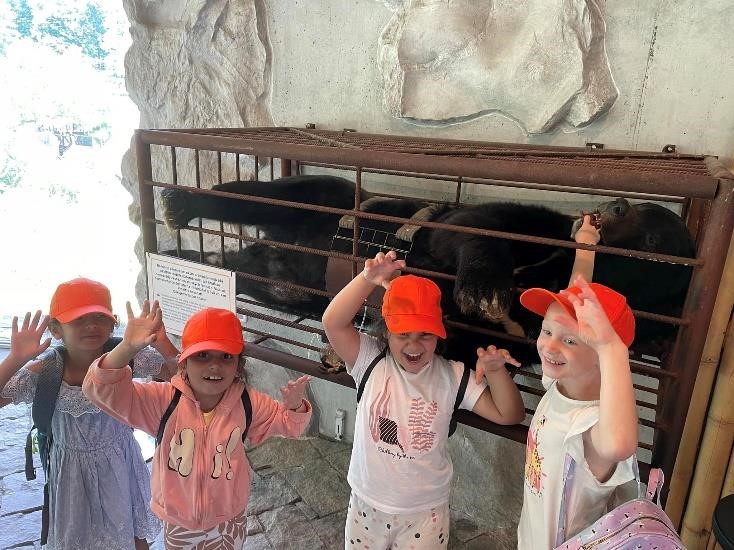 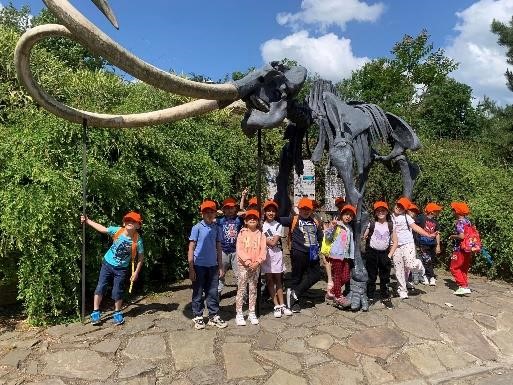 Dlouhé Stráně – 6. a 7. ročník  Dne 5. 6. 2023 se výběr žáků 6. a 7. ročníku zúčastnil exkurze – Dlouhé Straně.  Praha a okolí 2023   Památky, Karlštejn, Velká Amerika, letiště, lasser game..., ale i společné vaření, večery 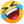 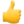 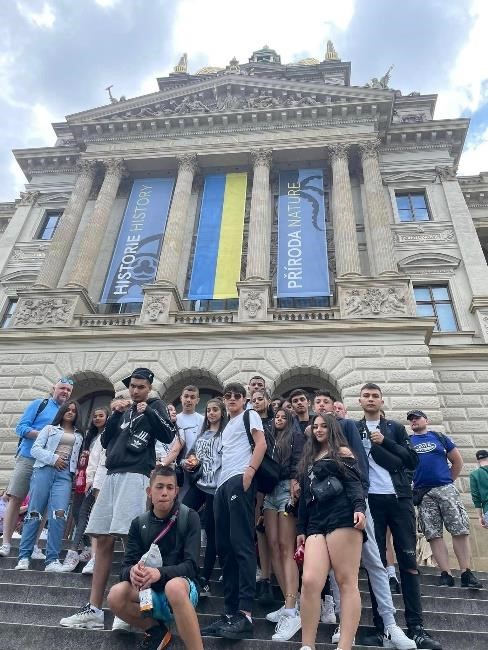 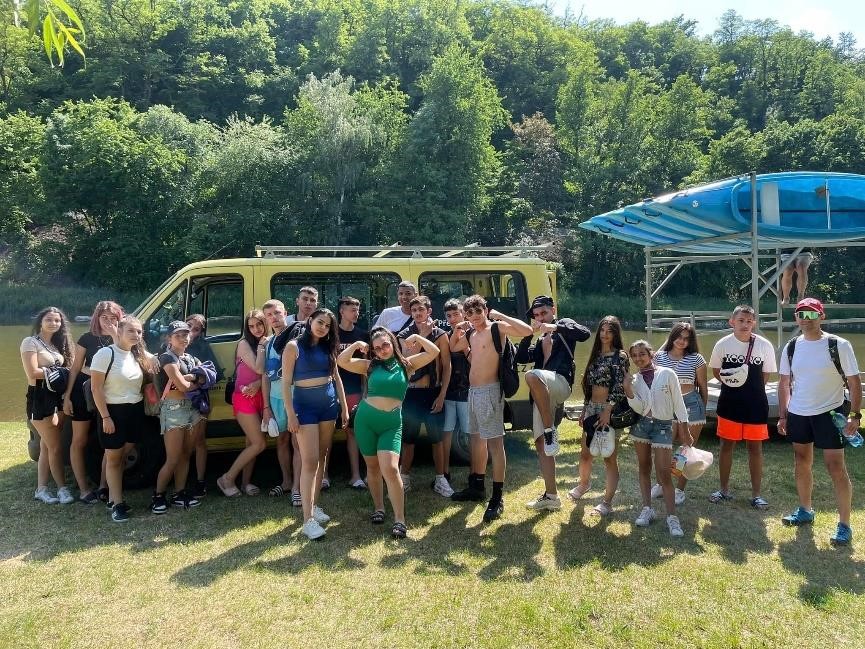 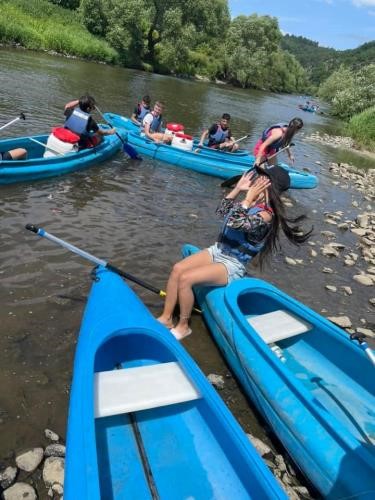 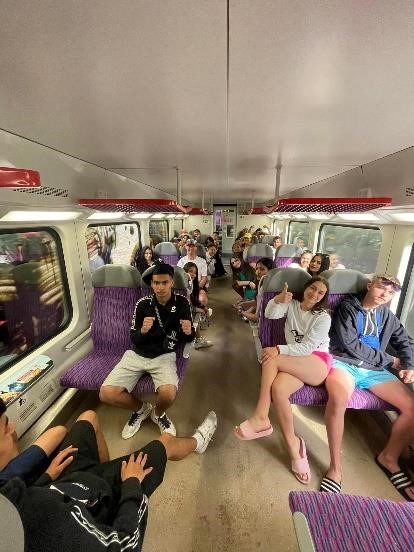 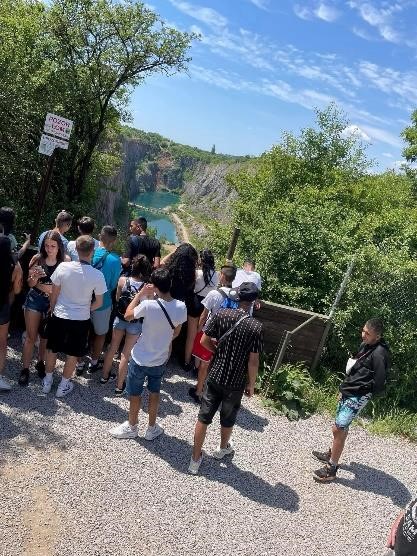 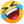 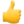 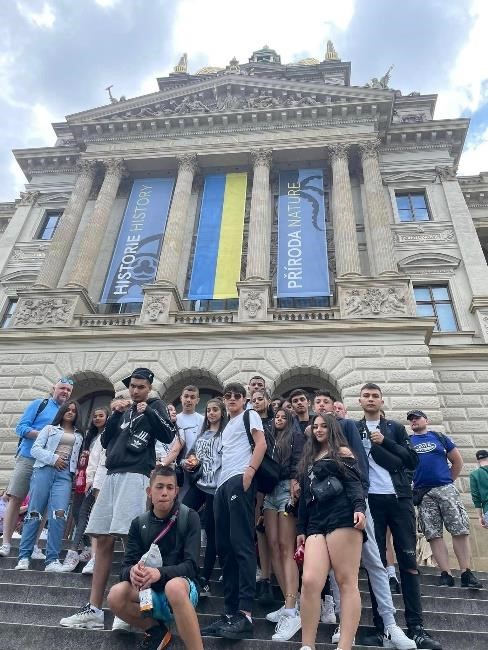 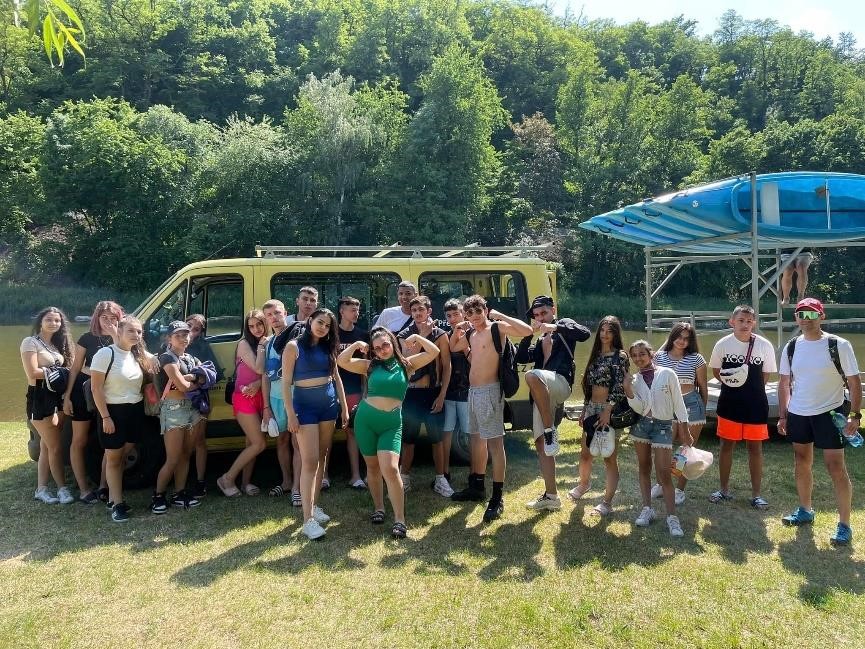 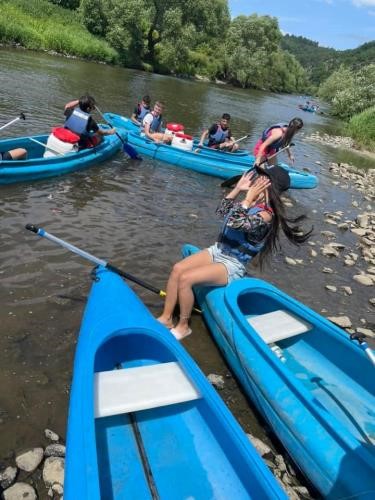 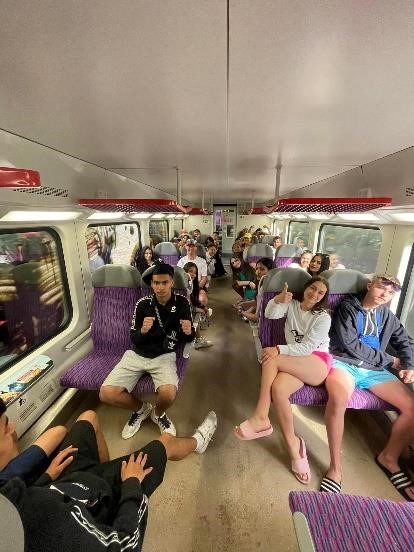 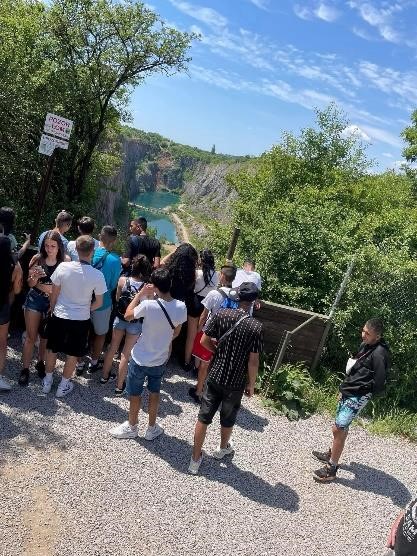 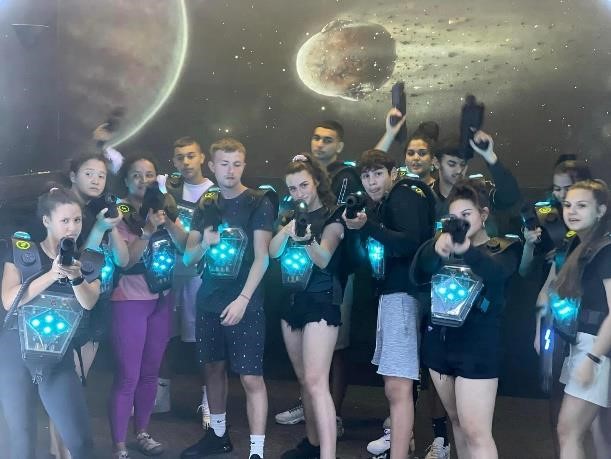 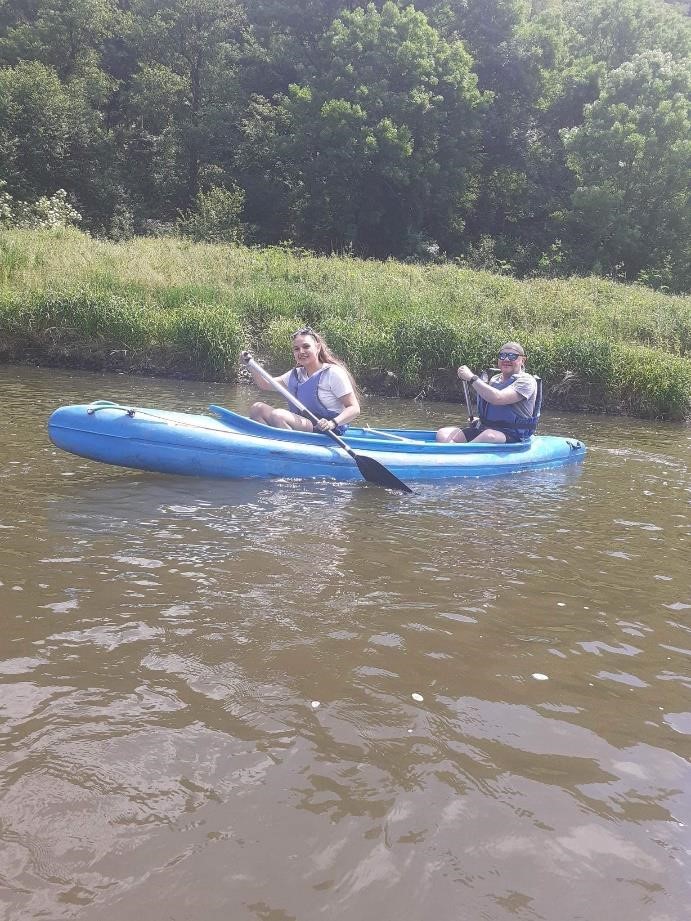 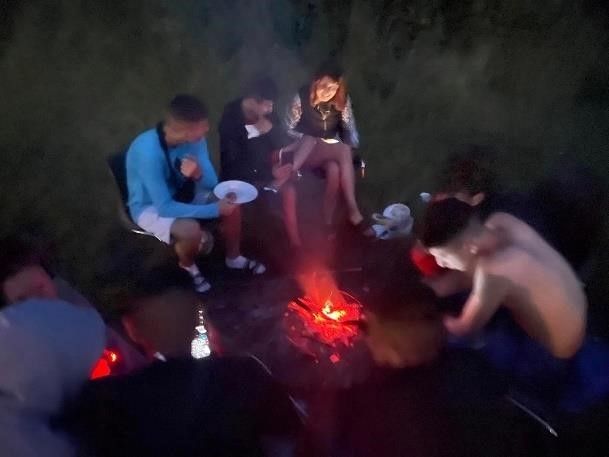 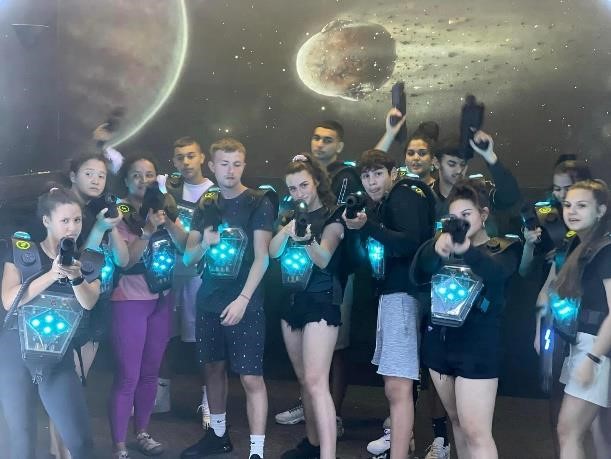 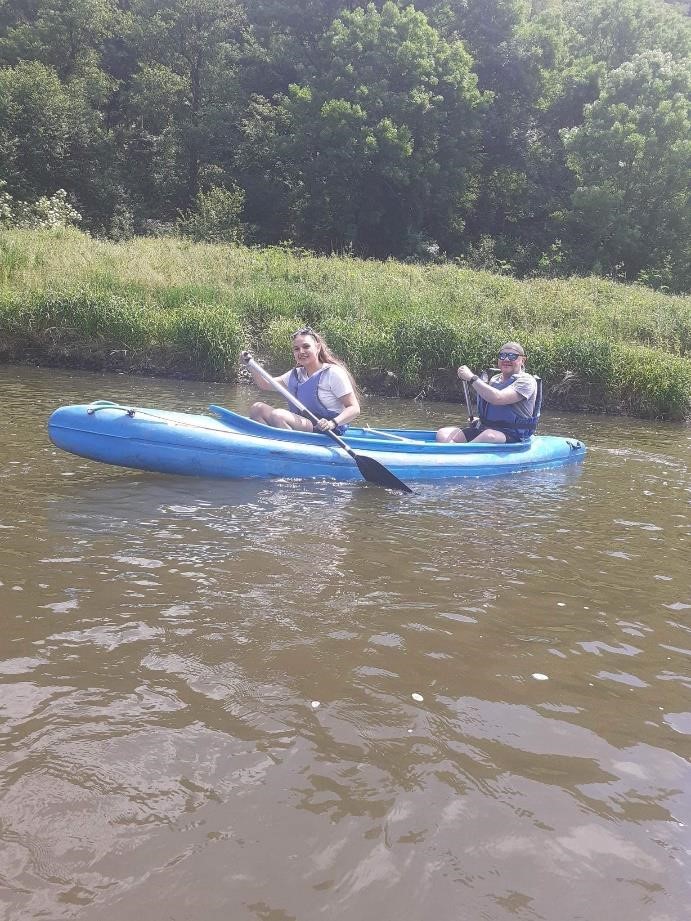 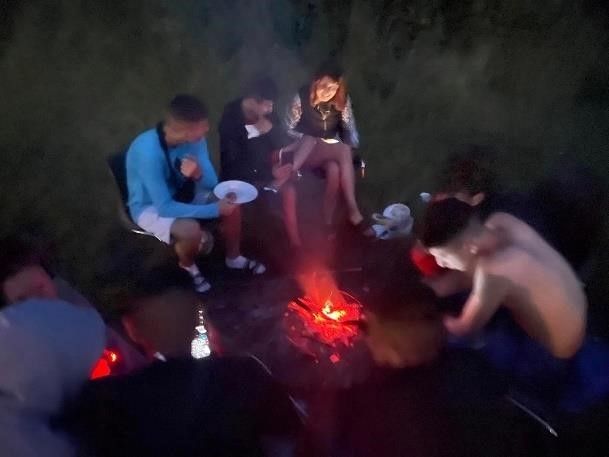 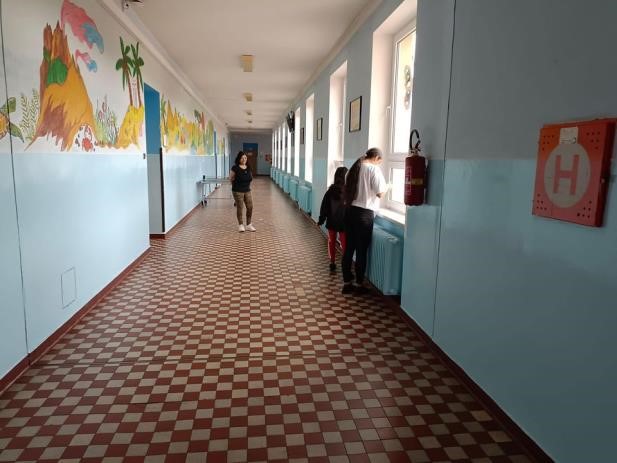 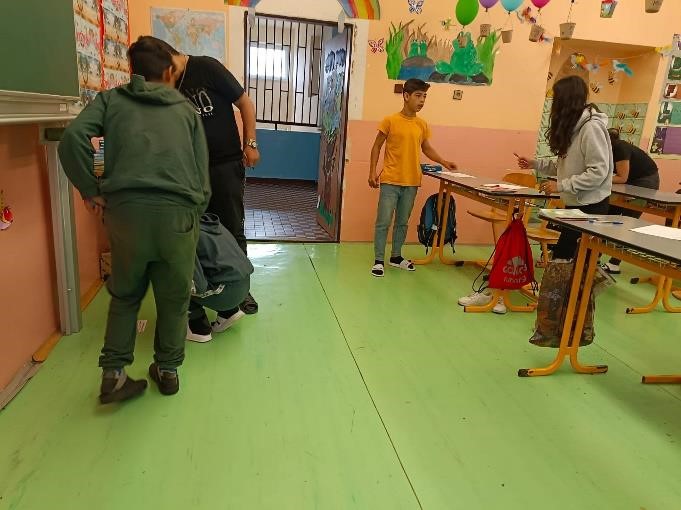 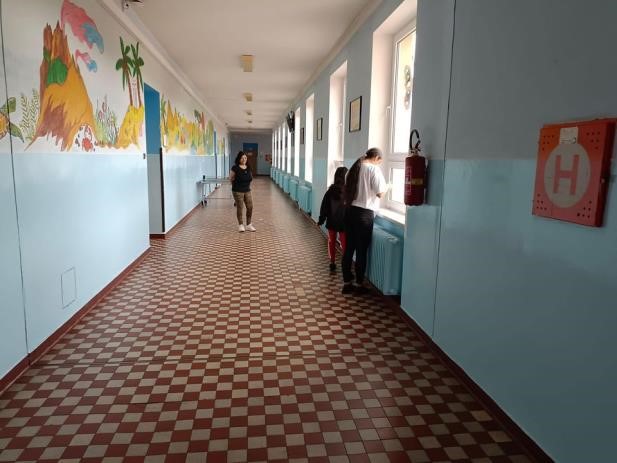 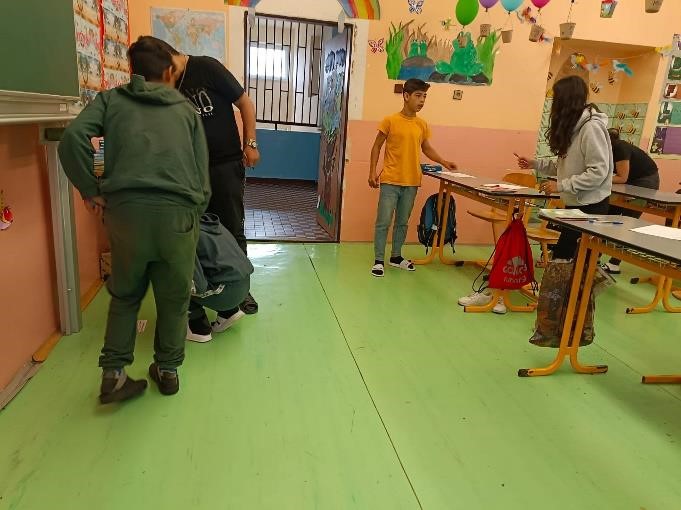 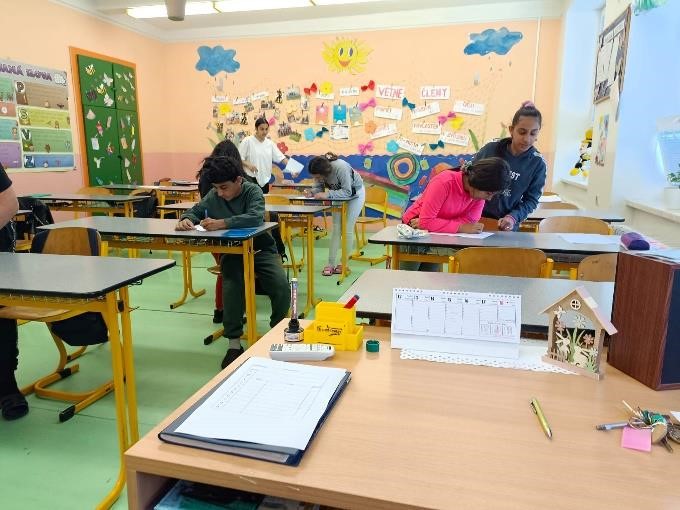 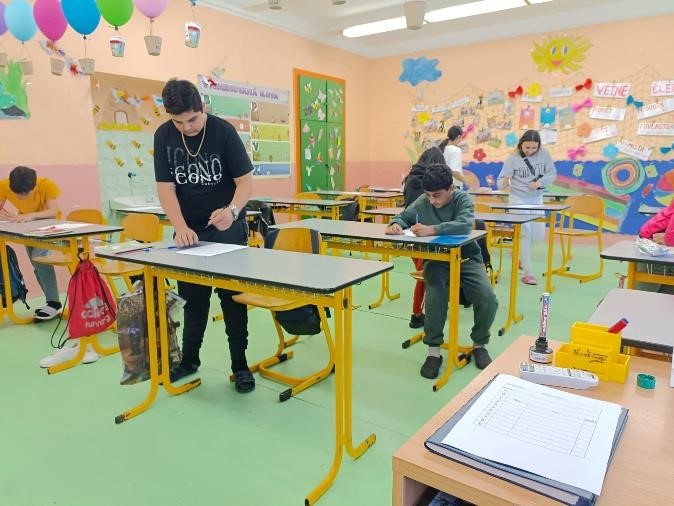 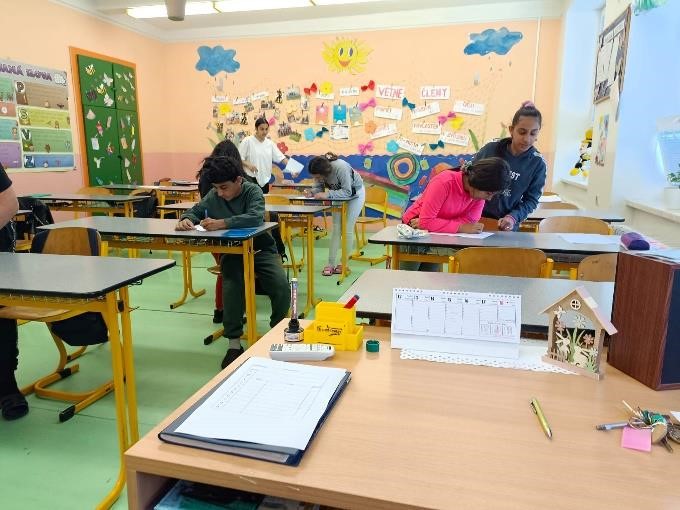 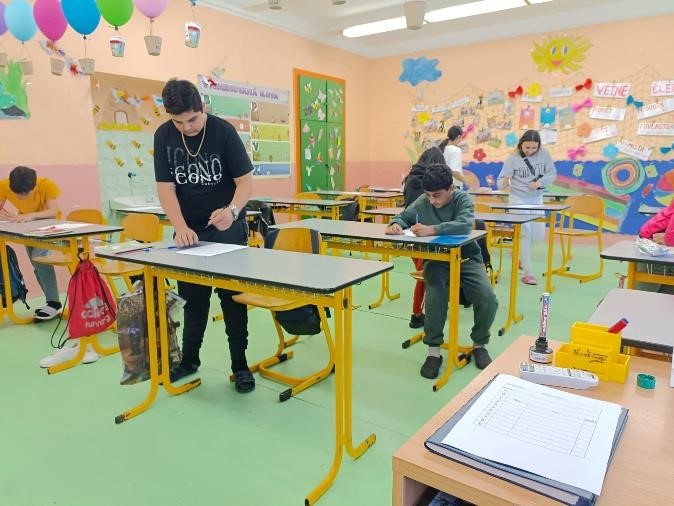 20 6. se žáci 4.A vypravili za poznáním našich krásných Beskyd. Louky, pastviny, stromy, keře, květiny, potoky, to byl náš cíl. Počasí bylo nádherné. A zážitky? Cesta vlakem, výhled po okolí, vůně lesa, zpěv ptáků, krásně upravené chaty, studánka s osvěžením, bublající potok, veverky. 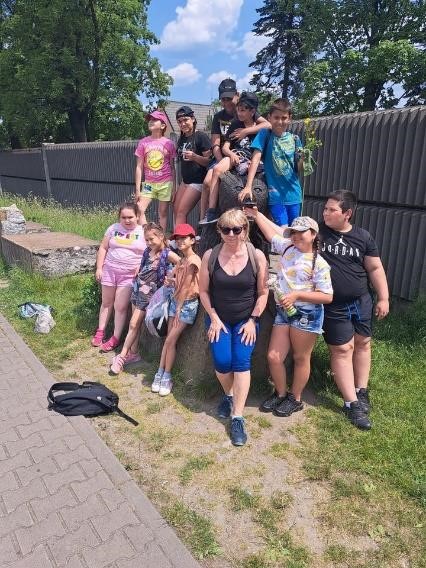 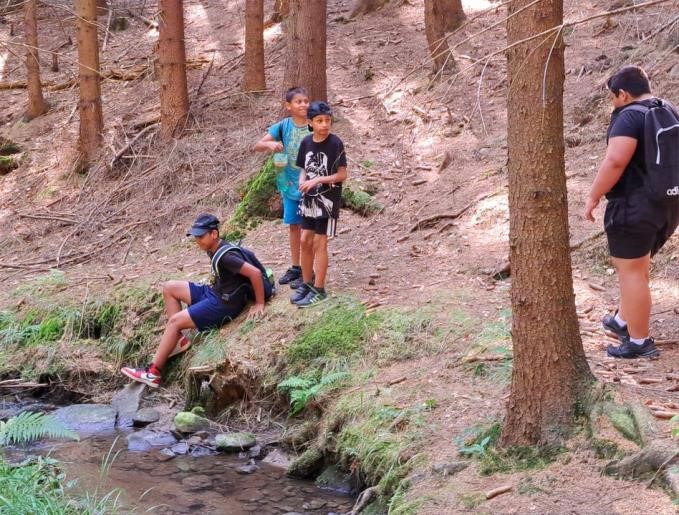 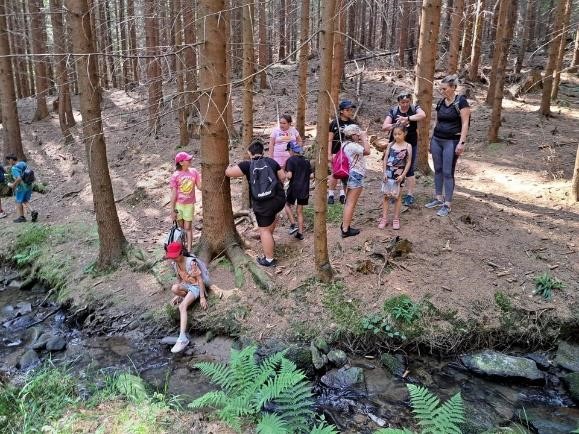 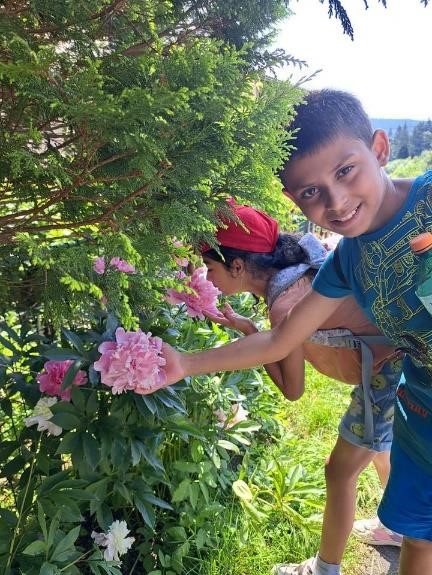 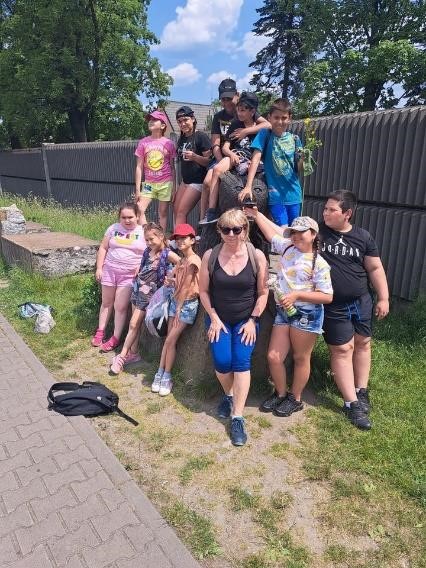 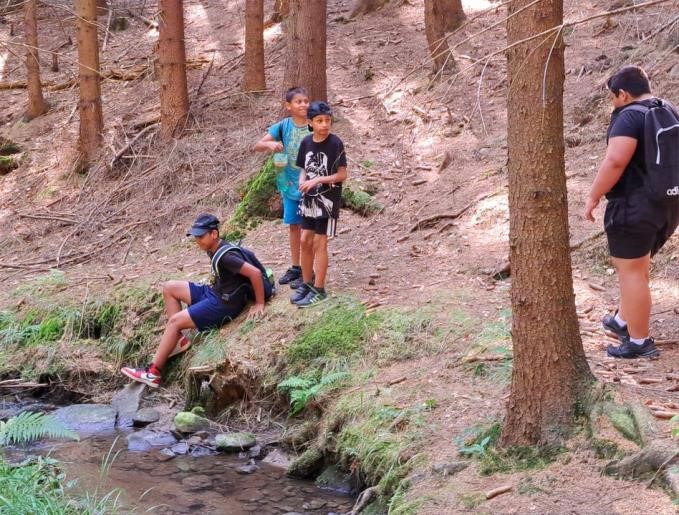 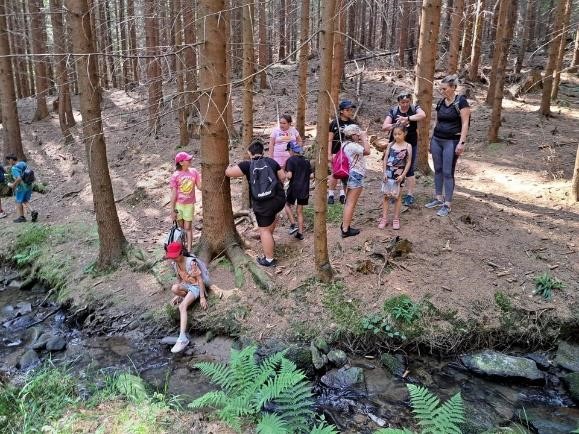 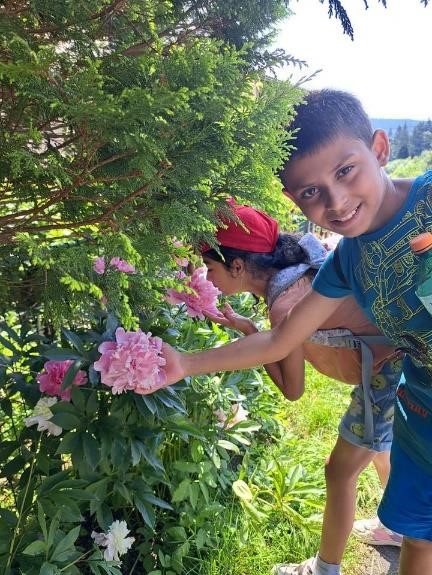 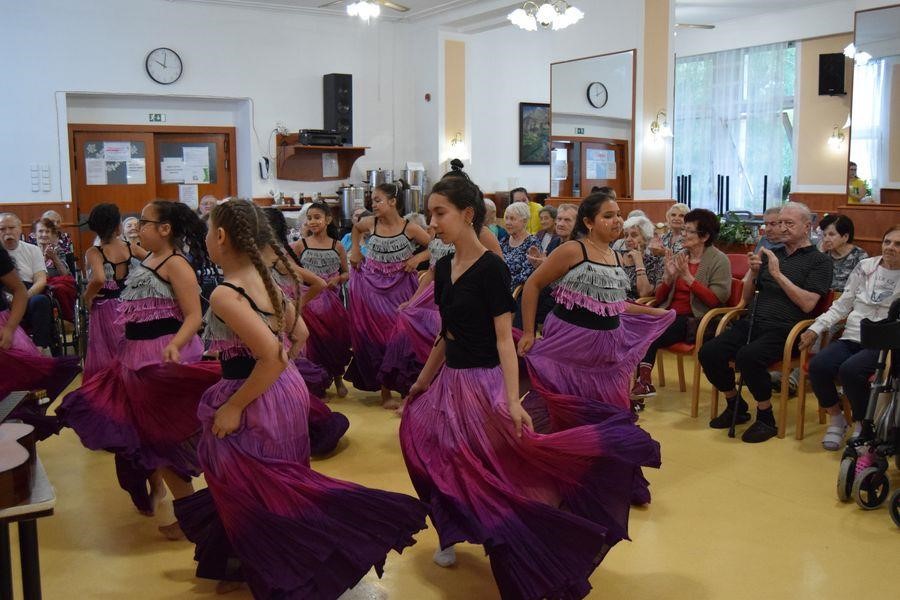 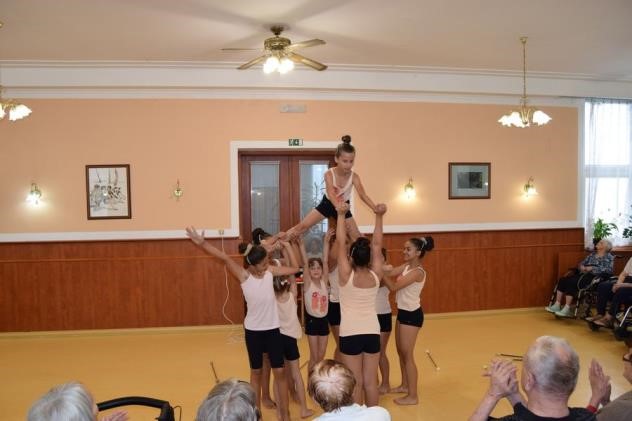 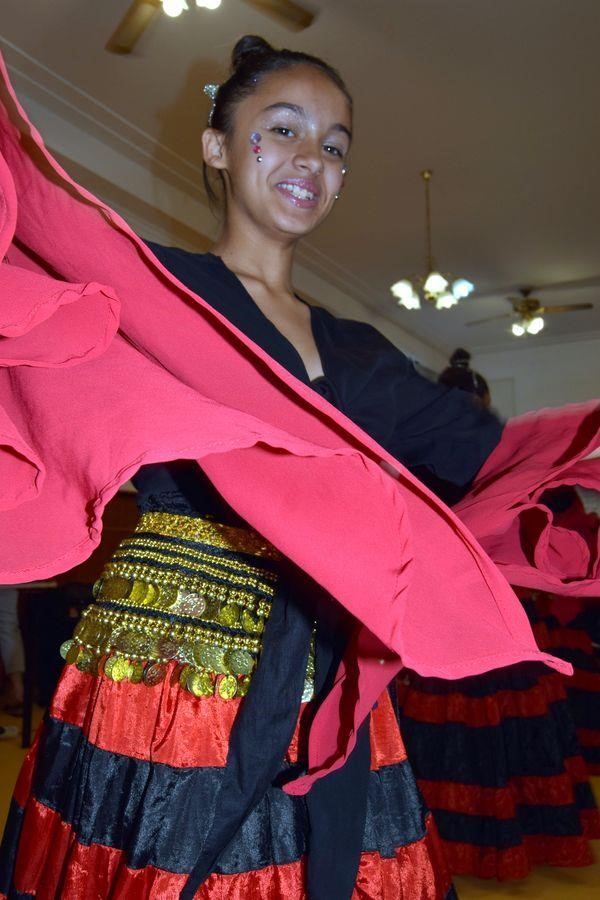 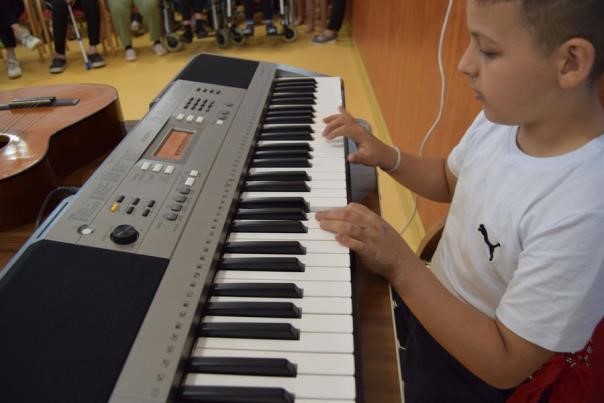 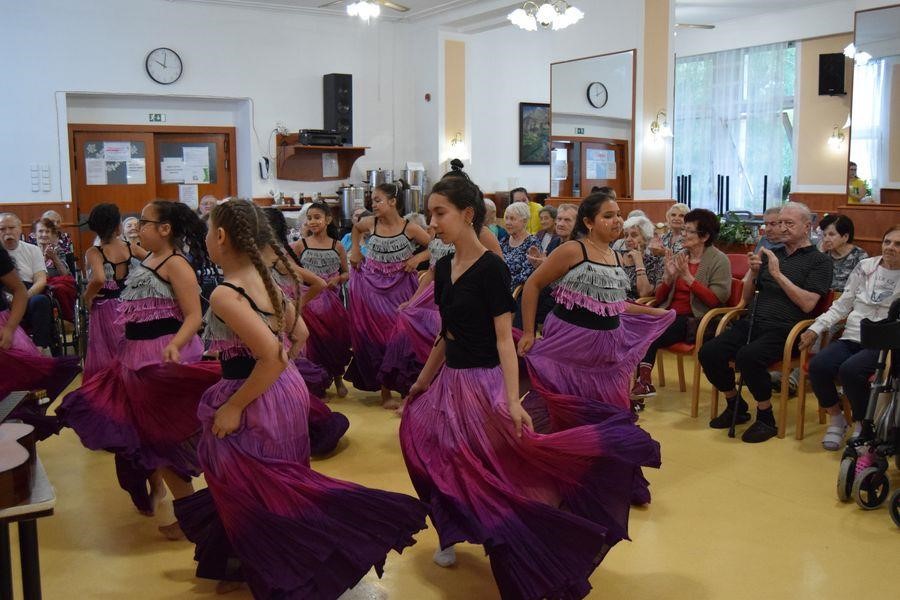 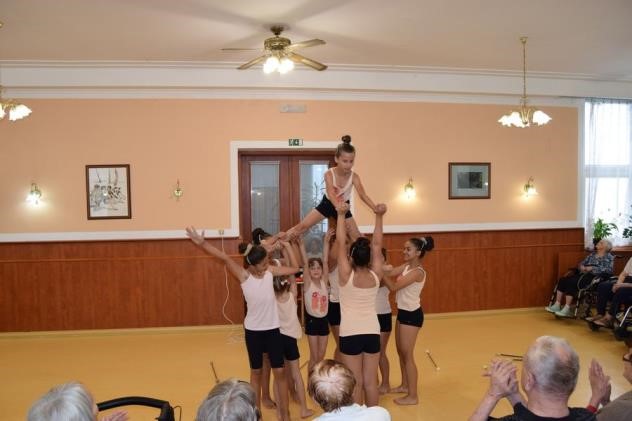 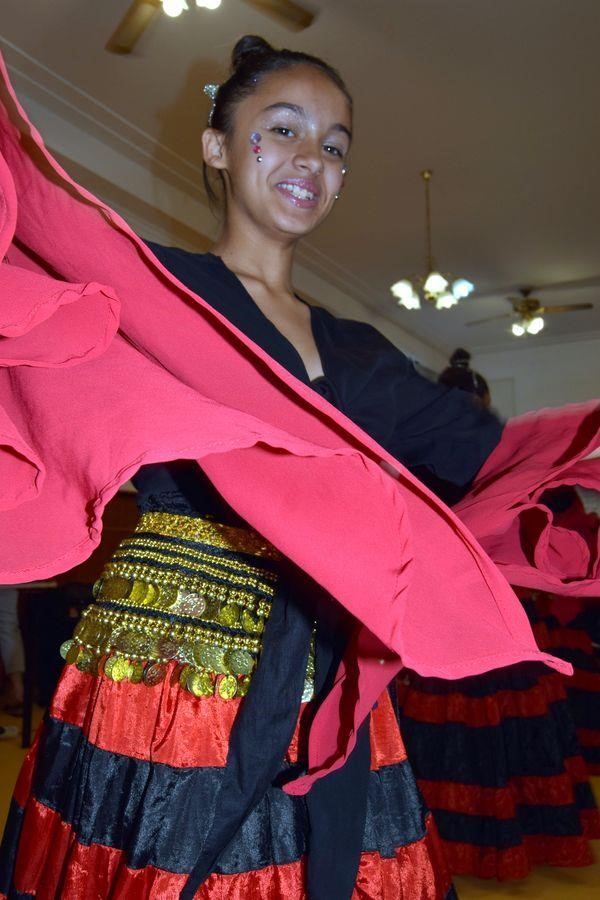 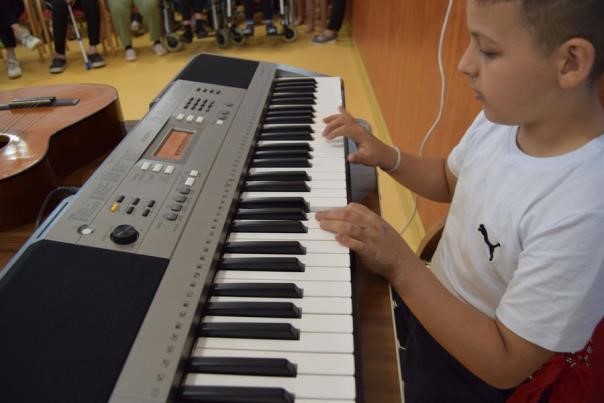 Spolupráce školy s dalšími organizacemiOSPOD Karviná Slezské vzdělávací centrum KarvináPPP Karviná SPC Karviná Liga komunitních škol Městská knihovna Karviná Policie ČR + Městská policie Karviná Slezská diakonie Karviná KVIC Ostrava NPIParis MDK KarvináRegionální knihovna Karviná Dolní oblast Vítkovic Stanice mladých přírodovědců ZOO Ostrava Česká společnost pro inkluzivní vzdělávání Dakol SŠTS Karviná Projektová činnostProjekty (škola je žadatelem):Fond primátora města KarvinéOPVK ŠablonyObědy do školV rámci projektu Obědy do škol došlo ke skokovému nárůstu stravujících se dětí v naší školní výdejně ZŠ a školní jídelně MŠ. (+ 200 žáků). Přinos škola spatřuje nejen v zajištění alespoň jednoho teplého jídla denně pro žáky socioekonomicky znevýhodněné, ale také ve výuce kultury stolování.Projekty (škola je nefinančním partnerem):Ovoce do školMléko do školMístní akční plán (MAP)Škola pro všechny (UJEP Ústí nad Labem)Národní pedagogický institut (NPI)Informace o výchovách souvisejících s plněním ŠVPDopravní výchovaDopravní výchova má na naší škole trvalé místo. Žáci jsou vedeni k získání poznatků z pravidel silničního provozu. Hlavním cílem je, aby žáci získali nejen potřebné teoretické a praktické kompetence a dovednosti, ale hlavně, aby je jako účastníci silničního provozu dodržovali a řídili se jimi. Výuka dopravní výchovy je rozdělena na část teoretickou a praktickou. Teoretická část odpovídá věkové kategorií žáků a vychází z výchovně vzdělávacích cílů příslušných ročníků.  Žáci 4. ročníku se každoročně účastní teoretické i praktické výuky na dopravním hřišti, kde si mohli vyzkoušet jízdu na kole podle pravidel silničního provozu a získat „Průkaz cyklisty“. Žáci 2. stupně si každoročně ověřují své znalosti formou zkušebních testů. Škola dlouhodobě spolupracuje s krajskými koordinátory BESIPu Ministerstva dopravy pro Moravskoslezský kraj a kabinetem dopravní výchovy pedagogických pracovníků okresu Karviná.Environmentální výchovaEVVO klade prioritní důraz na nejrůznější aspekty životního prostředí a na jeho poznávání, na uvědomování si nezbytnosti zachovávání podmínek života, na poznávání vztahu člověka a životního prostředí. Hlavním záměrem je pochopení komplexnosti a složitosti vztahů člověka a životního prostředí.Naše škola EVVO nevyučuje jako samostatný předmět, ale prolíná se všemi vyučovacími předměty na 1. i 2. stupni základní školy - v hodinách prvouky, přírodovědy, přírodopisu, zeměpisu, chemie a ekologického praktika.Výuka je doplněna vycházkami do přírody spojená s poznávání přírodnin, pěstováním a ošetřováním rostlin v budově i v areálu školy. Teorii poznávání dotvářejí také výukové programy, besedy, soutěže, projektové dny, projekty, činnosti v zájmových kroužcích, výlety a exkurze. Na vnímání přírody a probouzení zájmu o ni a její ochranu se podílí také školní družina.Aktivity školy v rámci EVVO:Ve spolupráci s provozními zaměstnanci školy jsme usilovali o šetření energií v rámci celé školy. Škola je vybavena termoregulačními ventily a zářivkami. Přednostně je nakupován kancelářský materiál z recyklovaných surovin.Žáci se podíleli na aktivitách spojenými s recyklací odpadu (na vyhrazeném místě školy se nacházejí kontejnery na baterie a elektrozařízení – Projekt Sběr vybitých baterií). Stejně jako žáci se zapojují i zaměstnanci, kteří navíc na sběrné místo přinášeli prázdné tonery z tiskáren a kopírek. Dále jsme usilovali o šetření energiemi a vodou. Celoročně probíhá Projekt mléko, ovoce a zelenina do škol, sběr papíru „S panem Popelou“ a  Recyklohraní. Mnohé úkoly z celostátního projektu Recyklohraní nebylo možné vzhledem k náročnosti plnit.Multikulturní výchovaMultikulturní výchova v základním vzdělávání umožňuje žákům seznamovat se s rozmanitostí různých kultur, jejich tradicemi a hodnotami.Naše škola je specifická v tom, že vytváří prostředí, v němž se setkávají žáci z nejrůznějšího sociálního a kulturního prostředí a vytváří takové klima, kde se všichni cítí rovnoprávně, kde jsou v majoritní kultuře úspěšní i žáci minority (romské etnikum).Multikulturní výchova se prolíná všemi vzdělávacími oblastmi. Projevuje se v realizovaném učivu, v používaných metodách, v klimatu třídy i celé školy, v jednotlivých zájmových kroužcích a realizovaných projektech  na 1. i na 2. stupni. Žáci v průběhu školního roku zhlédli divadelní představení a zúčastnili se knihovnických lekcí.Škola vzdělává přibližně 90% žáků ze sociálně nebo kulturně a jazykově odlišného prostředí. S tím souvisí ochrana jejich minoritní kultury a podpora jejich úspěšnosti v majoritní společnosti. Podpořit je v majoritní společnosti jsme se letos snažili prostřednictvím  projektu, který byl uspořádán napříč celou školou u příležitosti Dne RomůHlavním cílem tohoto projektu bylo žákům ukázat, že i Romové mohou být a jsou ve společnosti úspěšní a mají své důležité místo. Desítka úspěšných Romů měla pro děti připravené nejen povídání o jejich životě a cestě k úspěchu, ale také i praktické ukázky a aktivity z jejich pracovního života. Díky tohoto projektu žáci učili také společné spolupráci a ohleduplnosti při tvorbě plakátů o významné osobě, která je navštívila a výtvorů na téma Kočovný život Romů. Díla byla vystavena v Romském centru při příležitosti konání oslav ke Dni Romů.  Pro úspěšné vzdělávání těchto žáků dále škola zabezpečuje:individuální nebo skupinovou péčipřípravné třídypomoc asistenta pedagogaodpovídající metody a formy prácespolupráci s psychologem, speciálním pedagogem a výchovnou poradkyní pravidelnou komunikaci se žáky a rodiči a zpětnou vazbu V tomto školním roce naše škola pokračovala v projektu „Škola s místem pro všechny“, který je spolufinancován Evropským sociálním fondem a rozpočtem ČR. Zároveň se naši žáci a pedagogové podíleli na přípravě projektů a projektových dnů, které jsou významným hnacím mechanizmem multikulturní výchovy.Informace o volnočasových aktivitáchŠkola poskytuje v rámci své činnosti volnočasové aktivity pro žáky.  Kromě nich škola pořádá celou řadu nepravidelných akcí a výletů.Škola získala pro volnočasové aktivity se žáky finanční prostředky z různých zdrojů, např. z Fondu primátora města Karviné, MŠMT. Od školního roku 2022/2023 jsou volnočasové aktivity financovány z OP JAK a z NPI 3.2.2.Nosnou myšlenkou je zajistit žákům ze socioekonomicky znevýhodněného prostředí smysluplné využití volného času. Současně jsou tyto aktivity významnou prevencí sociálně patologických jevů.Aktivity jsou obsahově i zaměřením velmi pestré a lákavé z těchto důvodů:jsou jim poskytovány ve známém prostředí školy, jsou v místě jejich bydliště, jsou pro žáky bezplatné. Školní družinaProvoz ve školní družině pro žáky 1. stupně plynule navázal na plnění programu výchovně vzdělávací činnosti, jenž je realizována dle schváleného „Školního vzdělávacího programu pro ŠD.“Do školní družiny chodilo 60 žáků ve dvou odděleních.Přípravné třídyVe školním roce 2021/2022 byla otevřena 1 přípravná třída s 15 dětmi, které se vzdělávaly podle Školního vzdělávacího programu pro předškolní vzdělávání. Některé děti, jejichž rodiče projevily zájem, mohly v odpoledních hodinách navštěvovat školní družinu.Informace o školním poradenském pracovišti (ŠPP)	Školní poradenské pracoviště se scházelo přibližně jednou za měsíc. Členové se navzájem informovali o problémech, které řešili s vyučujícími, třídními učiteli, žáky a zákonnými zástupci žáků. V případě potřeby probrali další možný postup ke zlepšení situace.Výchovný poradce1. Metodická a informační činnost v oblasti výchovného poradenstvíSpolupráce s Úřadem práce Karviná spočívala zejména v předávání informací pro vycházející žáky 7. až 9. tříd. Probíhala spolupráce s Odborem sociálně právní ochrany dětí Magistrátu města Karviné, Odborem školství a rozvoje Magistrátu města Karviné, Policií ČR, Městskou policií, se Střediskem výchovné péče, dalšími institucemi a občanskými sdruženími. Se všemi těmito institucemi byla spolupráce velmi dobrá.2. Práce se žáky s výukovými a výchovnými problémyProbíhala úspěšná spolupráce se školním speciálním pedagogem, školním metodikem prevence, sociálním pedagogem, školním psychologem a vedením školy.V konzultačních hodinách byly poskytovány odborné poradenské služby týkající se výchovy a vzdělávání žáků, volby povolání i možnosti využití odborné pomoci poskytované centry v regionu.Kázeňské problémy žáků byly řešeny pohovory s konkrétními žáky. Složitější problémy – neomluvená absence, opakované a závažnější porušování školního řádu, ale i problémy se vzděláváním – byly řešeny jednáními se zákonnými zástupci, za přítomnosti třídních učitelů, dalších vyučujících, vedení školy, případně i sociálních kurátorů. Jednání se zákonnými zástupci, za účasti výchovného poradce, se v letošním školním roce uskutečnilo 19, výchovných komisí se konalo 69.Třídní učitelé jako každoročně vypracovávali hodnocení žáků pro potřeby soudu, policie ČR, odboru sociálně právní ochrany dětí. Sekretářka školy paní Markéta Skotnicová žádanky těchto institucí na hodnocení žáků předávala třídním učitelům a vedla databázi těchto hodnocení.Ve spolupráci s třídními učiteli byla sledována neomluvená absence žáků školy a byla přijímána opatření k jejímu předcházení. Při neomluvené absenci překračující 10 hodin byly svolávány výchovné komise, při neomluvené absenci vyšší než 25 hodin byla informována přestupková komise města a to ve 21 případech. Při opakované vyšší absenci bylo ve 2 případech podáno trestní oznámení pro podezření ze spáchání přečinu ohrožování výchovy dítěte. Několik našich žáků dochází rovněž do Střediska výchovné péče na konzultace. Na jednoho žáka školy bylo podáno oznámení na OSZ v Karviné o zvlášť závažném porušení povinností stanovených školským zákonem.3. Spolupráce se speciálním pedagogem při zajišťování integrace žáků se speciálními vzdělávacími potřebami na školeProbíhaly konzultace k jednotlivým případům na setkáních školského poradenského pracoviště.4. Spolupráce se školním metodikem prevence, sociálním pedagogem a školním psychologem v oblasti sociálně patologických jevů U všech problémů z oblasti sociálně patologických jevů docházelo ke konzultacím se školním metodikem prevence, sociálním pedagogem a školním psychologem, následně byl společně dohodnut další vhodný postup.Členové školského poradenského pracoviště se scházeli zpravidla jednou měsíčně, aby se navzájem informovali o problémech, které individuálně řešili, a hledali společné postupy, jak zlepšit daný stav. Pokud se jednalo o zvlášť problematické jedince, využívali společně všech dostupných zákonných prostředků. Ke zlepšení komunikace mezi školou a rodinami problémových žáků byli využíváni i asistenti pedagoga.5. Zajišťování úkolů v oblasti volby povoláníPři volbě středních škol byl sledován zájem vycházejících žáků o další typ studia, jejich představy o budoucím povolání a ve spolupráci s rodiči jim bylo aktivně pomáháno při volbě střední školy.Všichni vycházející žáci sedmých, osmých i deváté třídy se účastnili konzultací i besed o eventuálních možnostech dalšího studia, byli seznámeni s celou řadou elektronických i tištěných propagačních materiálů z různých vzdělávacích zařízení.V součinnosti se zákonnými zástupci byly žákům vydány vyplněné přihlášky k dalšímu studiu na střední škole a zápisové lístky. Letos ukončilo povinnou školní docházku 44 žáků. Dva žáci si nepodali přihlášku na střední školu. Většina žáků se dostala na zvolený učební obor už v 1. kole přijímacího řízení.6. Informace o přijímacích řízeních vycházejících žákůVe školním roce 2022/2023 ukončilo povinnou školní docházku 44 žáků.  Pouze dva žáci si nepodali přihlášku na střední školu.Rozdělení dle ročníků:sedmá třída … 8osmá třída … 18devátá třída … 18Rozdělení dle typu školy:střední odborné školy bez maturity … 2 (4,545%)učební obory s výučním listem … 40 (90,909%)nepodali přihlášku … 2 (4,545%)Školní speciální pedagogŠkolní speciální pedagog vykonává činnosti zaměřené na odbornou podporu integrovaných žáků se speciálními vzdělávacími potřebami a všech ostatních žáků, kteří potřebují speciálně pedagogickou podporu a péči založenou na krátkodobých či dlouhodobých podpůrných opatřeních. O svých činnostech vede písemnou dokumentaci v souladu se zákonem č. 101/2000 Sb., o ochraně osobních údajů a o změně některých zákonů ve znění pozdějších předpisů.Během školního roku se speciální pedagog zaměřil na tyto oblasti:1. Depistážní, diagnostické a intervenční činnostiV průběhu prvního pololetí absolvoval speciální pedagog náslechy ve třídách – prvních a druhých ročníků, kde se soustředil na koordinaci práce učitele a asistenta, práce asistenta se žákem, individuální přístup učitele k žákům s PO a vyhledávání dalších žáků se speciálními vzdělávacími potřebami a jejich zařazení do systému speciální pedagogické péče /SPC, PPP /. V rámci depistážní činnosti se speciální pedagog podílel na zápisu dětí do prvních tříd. Byla pravidelně doplňována databáze žáků s podpůrným opatřením / PO 2 – 4 /. V průběhu druhého pololetí proběhly náslechy v prvních a druhých třídách, kde se soustředil na čtenářskou gramotnost.39 žáků s podpůrným opatřením PO 2 - 4 / 21 žáků s individuálním vzdělávacím plánemKlienti PPP Karviná – 15 žákůKlienti SPC Karviná – 20 žákůKlienti SPC Ostrava – 3 žáciKlienti SPC Opava – 1 žák	Žáci jsou klienty PPP Karviná, SPC Karviná pro žáky s mentálním postižením nebo vadou řeči,	SPC Ostrava pro děti s vadami sluchu a SPC Opava pro děti s vadami zraku.2. Realizace intervenční a etopedické činnostiBěhem školního roku 2022/2023 u sedmi žáků probíhaly hodiny speciální pedagogické péče u jedné žákyně pedagogická intervence a u pěti na doporučení třídních učitelů  diagnostika školní zralosti. Průběžně probíhaly konzultace s pedagogy, které byly zaměřeny na metody a formy práce u žáků s PO, tvorba IVP, příčinu výchovných problémů u žáků.Konzultační činnost pro rodiče byla zaměřena hlavně na posílení školní úspěšnosti, předání informací o vzdělávání na školách speciálních a možnosti využití služeb školského poradenského zařízení.Součástí činnosti byla pravidelná účast na poradách v rámci SPC, PPP a speciálních pedagogů, výchovných komisí.Vedené dokumenty: IVP, zápisy z etopedické činnosti, doporučení  z SPC a PPP, zápisy z hodin SPP a PI.Školní metodik prevenceAKCE - ŽÁCI:ABSENCE ŽÁKŮ:SNÍŽENÉ ZNÁMKY Z CHOVÁNÍ:AKCE – ZÁKONNÍ ZÁSTUPCI:ŠMP – účast na 14. krajské konferenci k primární prevenci – MalenoviceŠkolní psychologOd školního roku 2022/2023 působí na naší škole školní psycholog. Činnost školního psychologa ve škole je samostatná poradenská činnost, která není přímou součástí vzdělávací činnosti školy. Jedná se o komplexní službu žákům, jejich rodičům a pedagogům, která vychází ze standardních činností vymezených ve vyhlášce č. 72/2005 Sb., o poskytování poradenských služeb ve školách a školských poradenských zařízeních.Školní psycholog působil ve všech třídách školy. Práce probíhala v úzké spolupráci s vedením školy, školním poradenským pracovištěm a pedagogy. Reagoval na potřeby žáků, rodičů a pedagogů – tak jak je školní rok přinášel.Během školního roku průběžně pracoval s třídními kolektivy, na třídním klimatu, prevenci nežádoucích jevů, podpoře inkluzivního prostředí vzhledem k žákům se specifickými vzdělávacími potřebami. Tyto žáky monitoroval a ve spolupráci s třídními učiteli a rodiči reagoval na jejich potřeby a potíže.Průběžně probíhaly konzultace s rodiči, kteří přinášeli svoje otázky, podněty a starosti ohledně svých dětí v naší škole. Některé děti po domluvě a se souhlasem rodičů docházely na individuální sezení. Nejčastějšími tématy práce bylo náročné a agresivní chování žáku, adaptace v kolektivu, potíže se spolužáky, školní neúspěch, potíže a problémy v plnění vzdělávacích povinností, podpora správných učebních návyků, psychosomatické potíže dětí, a také rodinné potíže promítající se do školní docházky a školního výkonu.V prosinci byl přítomen v hodinách třídy 2. A jako psychologická podpora třídy po úmrtí spolužáka. Ve škole bylo zřízeno pietní místo a děti měly možnost se vnitřně srovnat s odchodem kamaráda.Dle aktuální situace probíhaly náslechy a monitoring ve třídách, většinou na požádání vedení školy, ale také samotných pedagogů.Uskutečnily se pravidelné konzultace jednotlivých případů se spolupracovníky ŠPP - sociálním pedagogem, metodikem prevence, výchovným poradcem a speciálním pedagogem.Školní psycholog dále realizoval třídnické hodiny, kde ve třídách prvního stupně proběhly workshopy na téma rozpoznávání emocí, a na druhém stupni workshopy pro stmelování třídního kolektivu. Podílel se na přípravě a průběhu karnevalového programu a také podpořil zápis do prvních tříd.V květnu se zúčastnil stáže v Trmicích, kde s kolegy navštívil místní školu a inspiroval se zkušenostmi a metodami práce jiných kolegů.Od května do července psycholog realizoval projekt NPI (Národního pedagogického institutu) – Studie adaptivního chování u romských dětí. Cílem projektu bylo získání dat od rodičů formou dotazníku, který psycholog vyplňoval s rodiči během 1,5 hodinového rozhovoru. Dotazníky k jednotlivým žákům vyplňovali i třídní učitelé dětí, které byly do projektu zapojeny. Všechny data se podařilo shromáždit, tudíž byl projekt úspěšně dokončen.Školní sociální pedagogBěhem školního roku se sociální pedagog zaměřil na tyto oblasti:1) Asistence v hodinách – pravidelně probíhaly osobní asistence v hodinách u 10 žáků na prvním stupni. Součástí byly taktéž – Konzultace s třídními učiteli – cílená spolupráce ve vedení žáků k celkovému zlepšení prospěchu. Frekvence 4x – 5x za týden.2) Doučování – doučování probíhalo ve frekvenci 1x – 2x za týden a pojalo 8 žáků prvního stupně.3) Osobní rozhovory – na aktuální témata, která žáky trápí. Frekvence – 3x – 4x za týden. Rozhovory týkající se rodinné situace a emočního stavů žáků probíhaly v počtu 65 rozhovorů – žáci prvního i druhého stupně.4) Doprovod – sociální pedagog doprovázel žáky domů a následně pracoval s konkrétní rodinou – 8 žáků.5) Doprovod do ostatních institucí – Pedagogicko psychologická poradna Karviná, Středisko výchovné péče Karviná, NZDM Oáza, NZDM Kometa, ZŠ Komenského, Speciální pedagogické centrum Karviná a jiné.5) Výchovné komise – účast na výchovných komisích – 12x.6) Jednání se zákonnými zástupci (také telefonické kontakty) – 42x.7) Návštěvy rodiny – domluvená návštěva konkrétních rodin – Pedagogizace rodiny – monitoring domácího prostředí žáka – 93 návštěv.8) Krizová intervence – práce s vypjatou emoční situací žáků – 12 žáků.9) Náhledy do tříd – probíhaly pravidelné náhledy do tříd prvního i druhé stupně – Klima třídy a vztahy mezi žáky.10) Workshopy – pravidelné workshopy na prvním i druhém stupni – Klima tříd a vztahy mezi žáky – Témata: Pravé přátelství, Osobní hranice, Bezpečnost na sociálních sítích, Kdo je Hrdina, Proč studovat dál a kam dál na školu.11) Venkovní akce a výpravy - Den dětí - celá škola, Výlet do Planetária – 1. Stupeň, Společně na zmrzlinu – první stupeň, Venkovní poskakování na školním hřišti – první stupeň, Divadelní vystoupení – Pohádka – 1. stupeň.12) Spolupráce – úzká spolupráce se Školním psychologem, Speciálním pedagogem, Výchovným poradcem, Individuální konzultace s učiteli prvního i druhého stupně – dle potřeby. Úzká spolupráce s vedením školy.13) Práce v terénu - Konzultace s pracovnicí OSPOD Karviná, monitoring ulic Karviná 6.Další spolupráce – Navázání spolupráce - Setkání k projektu NPI - Sociální pedagog na škole - paní Smejkalová - další spolupráce - Evaluace, Středisko výchovné péče Karviná - setkání s Etopedkou - další možná spolupráce, Komise pro národností menšiny a integraci cizinců v ČR - Poslanecká sněmovna Praha - komunikace Romské otázky a pozice Sociální pedagog na školách, Reportéři ČT - Kleková Silvie - zajištění rozhovoru s Michal Mucha - 7. B a studenty Obchodní Akademie Karviná - možná další spolupráce, Asociace sociálních pedagogů ČR - komunikace pozice Sociální pedagog na školách - předávání informací k obhajobě v Poslanecké sněmovně.Další vzdělávání pedagogických pracovníkůVe školním roce 2022 – 2023 zaměstnanci využívali především školení hrazených z prostředků ONIV, dále pak z projektů OPVK Seznam školeníMnoho plánovaných aktivit bohužel neproběhlo z důvodu zrušení akcí v souvislosti s pandemii.Stručný přehled hospodaření školyVýroční zpráva o hospodaření za rok 2022Zdroje financování příspěvkové organizacePříspěvek na provoz od zřizovateleDotace na odpisy od zřizovateleDotace ze státního rozpočtuDotace EU - Operační program potravinové a materiální pomoci – Obědy do škol, Operační program Výzkum, vývoj, vzdělávání – Šablony, Národní plán obnovy Čerpání fondů příspěvkové organizaceVýnosy z prodeje služeb- stravování žáků, školská úplata Výnosy z pronájmu tělocvičnyOstatní výnosyDotace EUHlavní kniha k 31. 12. 2022 v Kč – Společně k lepšímu učení IIINázev projektu: Společně k lepšímu učení IIIRealizace  projektu: od 1. 1. 2021 – 31. 12. 2022
Hrazeno z projektu EU. Operační program Vývoj, Výzkum a Vzdělávání.Registrační číslo projektu: CZ.02.3.X/0.0/0.0/20_080/0018695Hlavní kniha k 31. 12. 2022 v Kč – Obědy do škol VObědy do škol V: Termín projektu: od 1. 9. 2021 do 30. 6. 2022, 30. 9. 2022 – 30. 6. 2023Název projektu: Poskytování bezplatné stravy dětem ohroženým chudobou ve školách z prostředků operačního programu Potravinové a materiální pomoci v Moravskoslezském kraji.EU: Fond evropské pomoci nejchudším osobámNázev projektu: Podpora sociálně znevýhodněných žáků na ZŠ a MŠ Družby, KarvináFinancováno Evropskou unií – Next Generation EU – Národní plán obnovyRegistrační číslo: 0105/PODSKOL/2022
Rozhodnutí č. MSMT-29609/2022-1Realizace projektu: od 1. 9. 2022 – 31. 08. 2025, ukončení 31. 12. 2025Čerpání dotace v roce 2022: 675 720 Kč, hospodářský výsledek: 0Informace o inspekční a kontrolní činnostiVeřejnosprávní kontrola ve smyslu zákona č. 320/2001 Sb., o finanční kontrole ve veřejné správě a o změně některých zákonů ve znění pozdějších předpisů. Závěr: Nedošlo k porušení rozpočtové kázně.ZávěrPodklady pro výroční zprávu o činnosti za školní rok 2022 - 2023 byly projednány na pedagogické radě, která se uskutečnila dne 1. 9. 2023.         ____________________ Mgr. Andrzej Szyja, ředitel školyVýroční zpráva byla projednána a schválena školskou radou dne 29. 9. 2023.                                                                                                                         __________________                                                                                                         Mgr. Iveta Ondruchová, předsedkyně ŠRPřípravné třídyPočet přípravných tříd11Počet dětí v přípravných třídáchPočet dětí v přípravných třídách15151. stupeň ZŠ1. stupeň ZŠPočet třídPočet tříd1212Počet žáků na 1. st.Počet žáků na 1. st.216 216 2. stupeň ZŠ2. stupeň ZŠPočet třídPočet tříd88Počet žáků na 2. st.Počet žáků na 2. st.152 152 Celkový počet tříd ve školeCelkový počet tříd ve škole2020Celkový počet žáků a dětí ve školeCelkový počet žáků a dětí ve škole368368Školní družinaŠkolní družinaPočet odděleníPočet oddělení22Počet žáků ve ŠDPočet žáků ve ŠD6060Pedagogičtí zaměstnanci ZŠPedagogičtí zaměstnanci ZŠ5050z toho:z toho:-   učitelé-   učitelé3131-   ostatní (vychovatelky, AP,     spec. ped.)-   ostatní (vychovatelky, AP,     spec. ped.)  19  19Nepedagogičtí zaměstnanciNepedagogičtí zaměstnanci  9  9Celkem Celkem 5959Pedagogičtí zaměstnanci MŠPedagogičtí zaměstnanci MŠ1212Asistent pedagoga                                                                         2       Nepedagogičtí zaměstnanciAsistent pedagoga                                                                         2       Nepedagogičtí zaměstnanci77CelkemCelkem2121Vzdělání (pracovní pozice)Počet zaměstnancůMagisterské studium25Ostatní VŠ vzdělání (Bc., Ing.)6SŠ0Asistent pedagoga13Psycholog1Absolvent0Kvalifikovaní pedagogičtí zaměstnanci87 % (k 31. 08. 2023)Délka praxePočet zaměstnancůdo 6 let10do 12 let1do 19 let3do 27 let3do 32 let3nad 32 let9Počet dětí pětiletých5Počet žáků s odkladem školní docházky10Celkem 15Počet žáků zapsaných do 1. třídy55Počet žáků s odkladem školní docházky5Celkem 60Akce - žáciAkce - žáciAkce - žáciNázev akceOrganizaceTřídaVztahy - šikanaAkademický ústav Karviná4. A, 4. B, 4. CVolba povoláníAkademický ústav Karviná6. A, 6. B, 6. C"Jsme v tom spolu"Akademický ústav Karviná5. A, 5. B, 6. A, 6. B, 6. C, 7. A, 7. B, 8. A, 8. B, 9. AUčíme se s Honzíkem (Bezpečně na sociálních sítích)PČR3. A, 3. BTvoje cesta onlinemPČR6. A, 6. B, 6. C, 7. A, 7. BBezpečně doma a na silniciMěstská policie Karviná1. A, 1. B, 1. C, 2. A, 2. BMalý kriminalistaMěstská policie Karviná3. A, 3. B, 4. A, 4. B, 4. CZávislostiRKK Karviná Mizerov7. A, 7. BDvě čárkyDivadlo loutek Ostrava8. A, 8. B, 9. APodpora zdraví v rodinách - prevence onemocnění - hygienaStátní zdravotní ústav1. A, 1. B, 1. C, 2. A, 2. BKouření, alkoholStátní zdravotní ústav5. A, 5. B, 6. A, 6. B, 6. CAbsence žákůAbsence žákůAbsence žákůAbsence žákůAbsence žákůAbsence žákůAbsence žákůAbsence žákůAbsence žákůAbsence žákůAbsence žákůAbsence žákůŠkolní rokŠkolní rok2018/20192018/20192019/20202019/20202020/20212020/20212021/20222021/20222021/20222021/2022PololetíPololetíI.II.I.II.I.II.I.II.I.II.Omluvená absenceCelkem37 40938 13226 35710 81826 46322 78547 75442 17437 14543 687Omluvená absenceNa žáka106,88110,5375,71330,9175,17964,002131,57113,356102,759120,751Neomluvená absenceCelkem6389786483436694881109242711572108Neomluvená absenceNa žáka1,8232,8431,8830,9471,9011,3713,0716,7683,0965,703Chování žákůChování žákůChování žákůChování žákůChování žákůChování žákůChování žákůChování žákůChování žákůChování žákůChování žákůŠkolní rok2018/20192018/20192019/20202019/20202020/20212020/20212021/20222021/20222022/20232022/2023PololetíI.II.I.II.I.II.I.II.I.II.2°1423145413101415163°4116235720922Akce - zákonní zástupci žákůAkce - zákonní zástupci žákůAkce - zákonní zástupci žákůNázev akceOrganizaceTřídaMáme prvňáčkaAkademický ústav KarvináZákonní zástupci žáků 1. třídVolba povoláníAkademický ústav KarvináZákonní zástupci žáků 7., 8. a 9. třídNázevMAP – řídící výbor, pracovní skupinySborovna – metoda ABAKUStudium koordinátora ŠVPLetní škola – EDU individualizaceStudium pro výchovného poradceNPI – Peer to peer – soubor celoročních setkáváníSpisová službaCestovní náhradyTvorba IVP žáka ZŠStudium pro metodika prevenceS asistenty pro lepší školu – konference pořádána organizací „Člověk v tísni“Burza nápadů učitelů matematikyKonference pracovníků ŠDKonference pro učitele cizích jazykůSborovna – systém hodnoceníBakalářPrávní poradna pro školySUPopisZůstatekOstatní - Spotřební mate121 191,12Osobní ochranné prac.pom10 063,08Potraviny1 205 697,99Čistící a hygienické pro109 917,22Kancelářský materiál87 100,95Publikace a časopisy5 818,00Učebnice79 500,86Učební pomůcky4 106,00Školní potřeby ostatní56 800,47Školní potřeby pro 1. třídu22 587,17Školní potřeby pro přípravnou třídu5 155,33Tonery113 232,02Pohonné hmoty pro zahr. techniku26 253,80501Spotřeba materiálu celkem1 847 424,01Elektrické energie491 292,17Tepelná energie1 805 512,02Plyn6 815,42Vodné a stočné128 853,87Srážková voda343 696,56502Spotřeba energie2 776 170,04511Opravy a udržování582 448,79512Cestovné22 637,00513Náklady na reprezentaci1 941,00Ostatní služby209 100,32Bankovní poplatky7 335,00Poštovné1 888,00WC mobilní21 477,50Deratizace3 792,14Dovoz obědů2 000,00Právní a konzultační slu17 424,00servis a nájem inf.tech.87 128,80nájem dopr. prostředku91 136,25Telefony a internet84 982,78Dopravné86 732,38Školení27 165,81Další vzdělávání ped. pracovníků9 580,00Odpady52 830,21Revize ostatní28 891,17Revize - tělových. nářadí8 220,00Revize - výtahy4 936,80Revize - elektro17 500,00Revize - plyn5 224,76518Ostatní služby767 345,92Mzdy a platy25 684 349,00Odměny z fondu odměn46 000,00Dohody o provedení práce592 200,00Náhrady mezd a platů362 021,00521Mzdové náklady26 684 570,00Sociální pojištění6 398 596,00Zdravotní pojištění2 324 105,00524Zákonné sociální pojištění8 722 701,00Ostatní - Jiné soc. pojištění104 429,00525Jiné sociální pojištění104 429,00Tvorba FKSP z mezd a platů521 847,00Zdravotní preventivní péče24 278,00527Zákonné sociální náklady546 125,00Příspěvek na obědy zaměstnanců101 913,00528Jiné sociální náklady101 913,00549Ostatní náklady z činnosti0,01551Odpisy dlouhodobého maje1 522 283,00558Náklady z drobného DM1 333 155,04Celkové náklady roku 2022Celkové náklady roku 202245 013 142,81602Školné (úplata)26 740,00602Stravné (norma)103 935,00602Výnosy z prodeje služeb130 675,00603Výnosy z pronájmu54 350,00648Čerpání fondu odměn46 000,00649Ostatní výnosy z činnost28 232,00příspěvek na provoz5 895 000,00Ostatní-Výn.vyb.míst.vl.30 000,00Rozpouštění investiční d327 068,00Dotace - Obědy do škol1 147 492,45Dotace EU - Šablony III238 332,00Dotace Národní plán obnovy - doučování317 300,00Dotace národní plán obnovy - digitální učební pomůcky40 000,00Dotace Národní plán obnovy - prevence digitální propasti1 077 000,00Národní plán obnovy - podpora škol s nadprůměrným zastoupením soc. znevýhodněných  žáků675 720,00Dotace SR - přímé výdaje na vzdělávání34 040 353,00672Výnosy míst. instit z transferů45 047 080,45Celkové výnosy roku 2022Celkové výnosy roku 202245 306 337,45Hospodářský výsledek293 194,64IČO: 48004472  ZŠ a MŠ Družby, Karviná, příspěvková organizace   H L A V N Í  K N I H A   IČO: 48004472  ZŠ a MŠ Družby, Karviná, příspěvková organizace   H L A V N Í  K N I H A   IČO: 48004472  ZŠ a MŠ Družby, Karviná, příspěvková organizace   H L A V N Í  K N I H A   IČO: 48004472  ZŠ a MŠ Družby, Karviná, příspěvková organizace   H L A V N Í  K N I H A   IČO: 48004472  ZŠ a MŠ Družby, Karviná, příspěvková organizace   H L A V N Í  K N I H A   IČO: 48004472  ZŠ a MŠ Družby, Karviná, příspěvková organizace   H L A V N Í  K N I H A   SUAUPopisMD celkemDAL celkemZůstatek5010300Ostatní - Spotřební materiál5 602,000,005 602,005010350Učebnice66 215,830,0066 215,835010351Učební pomůcky3 196,000,003 196,005010361Školní potřeby pro 1. třídu22 587,170,0022 587,175180300Ostatní služby49 653,000,0049 653,005180350Dopravné3 473,000,003 473,005210310Mzdy a platy33 173,000,0033 173,005210321Dohody o provedení práce10 800,000,0010 800,005210330Náhrady mezd a platů2 054,000,002 054,005240300Sociální pojištění8 227,000,008 227,005240301Zdravotní pojištění2 985,000,002 985,005270300Tvorba FKSP z mezd a pla705,000,00705,005580300Ostatní - náklady z DDM29 661,000,0029 661,006720300Ostatní-Výn.vyb.míst.vl.0,00238 332,00-238 332,00Hospodářský výsledek0,00SUAUPopisMD celkemDAL celkemZůstatek5010310Potraviny1 097 748,000,001 097 748,005010330Kancelářský materiál7 244,450,007 244,455010370Tonery7 000,000,007 000,005210321Mzdové  náklady35 500,000,0035 500,006720300Ostatní-Výn.vyb.míst.vl.0,001 147 492,45-1 147 492,45Hospodářský výsledek0,00